FINAL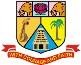 ANNAMALAI               UNIVERSITY(AFFILIATED COLLEGES)302 M.A. ENGLISHProgramme Structure and Scheme of Examination (under CBCS)(Applicable to the candidates admitted from the academic year 2023 -2024 onwards)* Students should complete two weeks of internship before the commencement of III semester.Credit Distribution for PG Arts Programme Component-wise Credit DistributionPart A and B(i) component will be taken into account for CGPA calculation for the post graduate programme and the other components Part B(ii) and C have to be completed during the duration of the programme as per the norms, to be eligible for obtaining PG degree.Mapping with Programme Outcomes3 – Strong, 2 – Medium, 1 - LowMapping with Programme Specific Outcomes3 – Strong, 2 – Medium, 1 - LowMapping with Programme Outcomes:3 – Strong, 2 – Medium, 1 - LowMapping with Programme Specific outcomes:3 – Strong, 2 – Medium, 1 - LowMapping with Programme Outcomes:3 – Strong, 2 – Medium , 1 - Low Mapping with Specific Outcomes:3 – Strong, 2 – Medium, 1 - LowMapping with Programme Outcomes:3 – Strong, 2 – Medium , 1 - LowMapping Specific Outcome:3 – Strong, 2 – Medium, 1 - LowMapping with Programme Outcomes:3 – Strong, 2 – Medium, 1 - LowMapping with Programme Specific Outcomes:3 – Strong, 2 – Medium, 1 - LowReferences Books(Latest editions, and the style as given below must be strictly adhered to)Masih, K. Ivan. et.al. An Objective Approach to English Literature: For NET, JRF,SLET and Pre-Ph.D. Registration Test. New Delhi: Atlantic Publishers, 2007.Mapping with Programme Outcomes:3 – Strong, 2 – Medium, 1 - Low Mapping with Programme Specific Outcomes:3 – Strong, 2 – Medium, 1 - LowMapping with Programme Outcomes:3 – Strong, 2 – Medium, 1 - Low Mapping with Programme Specific Outcomes:3 – Strong, 2 – Medium, 1 - LowMapping with Programme Outcomes:3 – Strong, 2 – Medium, 1 - Low Mapping with Programme Specific Outcomes:3 – Strong, 2 – Medium, 1 - LowMapping with Programme Outcomes:3 – Strong, 2 – Medium, 1 - LowMapping with Programme Specific Outcomes:3 – Strong, 2 – Medium, 1 - LowMapping with Programme Outcomes:3 – Strong, 2 – Medium, 1 - LowMapping with Programme Specific Outcomes:3 – Strong, 2 – Medium, 1 - LowUnit I: PoetryElizabeth Barrett Browning	:	“How Do I Love Thee?” (sonnet 43)“If Thou must Love Me” “The Cry of the Children”Sylvia Plath	:	Lady LazarusKamala das	:	The Old Play HouseMaya Angelo	:	Phenomenal WomenUnit II: ProseArunthathi Roy	:	The Greater Common GoodVirginia Woolf	:	Sojourner Truth; Ain’t I A Woman?UNIT III: DramaCaryl Churchill	:	Top GirlsLorraine Hensberry	:	A Raisin in the Sun.UNIT IV: NovelMahasweta Devi	:	RudaliRupa Bajwa	:	Sari ShopUNIT V: General                1. Historical Overview and Major Themes in Women’s Writing2. Mary Wool stone Craft	:	The Vindication of the Rights of Women3. Elain Showalter	:	Toward a Feminist PoeticsMapping with Programme Outcomes:3 – Strong, 2 – Medium , 1 - Low Mapping with Programme Specific Outcomes:	Unit I Introduction                 Unit IBeginning of myth, Natural Phenomena as Myth, Myth and LegendsUnit II   Greek and Roman MythologyHercules (Cleaning of Aegean Tables, Atlas and Hercules) Ulysses & Cyclops, Ulysses & Circe, the story of Penelope.The Story of Romulus and RemusThe Story of Dido, Queen of CarthageThe Story of Cupid & PsycheThe Story of Orpheus and EurydiceThe Story of Echo & NarcissusUnit III Native American FolkloreThe Song of Hiawatha – H.W.LongfellowUnit IV LegendsArthurian Cycle (The Holy Grail)Robin Hood CycleUnit V Hindu MythologyR. K. Narayanan	Ramayana & MahabarathaUnit I IntroductionBeginning of myth, Natural Phenomena as Myth, Myth and LegendsUnit II Greek and Roman MythologyHercules (Cleaning of Aegean Tables, Atlas and Hercules) Ulysses & Cyclops, Ulysses & Circe, the story of Penelope.The Story of Romulus and RemusThe Story of Dido, Queen of CarthageThe Story of Cupid & PsycheThe Story of Orpheus and EurydiceThe Story of Echo & NarcissusUnit III Native American FolkloreThe Song of Hiawatha – H.W.LongfellowUnit IV LegendsArthurian Cycle (The Holy Grail)Robin Hood CycleUnit V Hindu MythologyR. K. Narayanan	Ramayana & MahabarathaMapping with Programme Outcomes:3 – Strong, 2 – Medium , 1 - LowMapping with Programme Specific Outcomes:Unit I: PoetryKaniyan Poongundran Purananooru (192) (Translated by A. K. Ramanujan)Auvaiyar Purananooru 93 (Translated by George L Hart)Kabirdas Hey Brother, Why do you want me to talk? I won't talkMirabai Life in the World Strange is the Path when you offer Love     b         Mirza Ghalib Heart it is, Not a Brick or Stone Muhammed Iqbal The HimalayasUnit II: PoetryThiruvalluvar Chapter - 5 (Family Life) Chapter-79 (On Friendship)                           (From Thirukkural–V.V. S. Aiyar’sTranslation) Ilango Adigal Vazhakuraikaathai                           (From Silapathikaram)Unit III: ProseKalki	:	Ponniyin Selvan – Part ISri Aurobindo	:	The True Meaning of FreedomUnit IV: DramaRabindranath Tagore :	Sacrifice Girish Karnad	:NagamandalaUnit V: FictionMunshi Premchand	:	GodanAsokamitran	:	The Eighteenth ParallelMapping with Programme Outcomes:3 – Strong, 2 – Medium , 1 - LowMapping with Programme Specific Outcomes:Mapping with Programme Outcomes:3 – Strong, 2 – Medium, 1 - Low Mapping with Programme Specific Outcomes:3 – Strong, 2 – Medium, 1 – LowMapping with Programme Outcomes:3 – Strong, 2 – Medium, 1 - Low Mapping with Programme Specific Outcomes:3 – Strong, 2 – Medium, 1 - LowMapping with Programme Outcomes:3 – Strong, 2 – Medium, 1 – LowMapping with Programme Specific Outcomes:3 – Strong, 2 – Medium, 1 - LowMapping with Programme Outcomes:3 – Strong, 2 – Medium, 1 - Low Mapping with Programme Specific Outcomes:3 – Strong, 2 – Medium, 1 – LowUnit I: History and Ideologies of Print MediaThe Press Council Act – 1978 News under EmergencyThe Centenarian Newspapers in India Ethics of a NewspaperUnit II: Characteristics of a NewspaperHeadlines - Interviews - Features - Letters to the Editor Cartoons and CaricaturesUnit III: Techniques of Writing for the Print MediaReport Writing - The Role of an Editor - Qualities of an Interviewer - Book Review - Film ReviewUnit IV: History and Study of FilmsThe Arrival of Talkies - Lumiere Brothers and the Evolution of Cinematography - Documentary and Short Films - National Film FestivalUnit V: Uses and Impact of Mass Media on SocietyRadio Journalism - Television Journalism - the Film Industry - the Web MediaMapping with Programme Outcomes:3 – Strong, 2 – Medium, 1 – LowMapping with Programme Specific Outcomes:3 – Strong, 2 – Medium, 1 - Low3 – Strong, 2 – Medium, 1 - LowUnit IDETAILSA general introduction to oral literature as a genre of literature.Role of story tellers, musicians, griot, praise-singers, and oral historians in presenting the genealogies.Historical narratives and oral literature. Components of oral literature.Recent developments in the study of oral literature. Nature and scope of Oral Literature.Oral Literature and SocietyUnit II: Myth & FolkloreGirish Karnad                         :	NagamandalaFrom the Panchatantra	:	I Strategy - The Elephant and the Sparrow(Discord among Friends)Strategy – Shandili and Sesame Seeds (Gaining Friends)Strategy – The Tale of Two Friends (War and Peace)Strategy – The Lion and Foolish Donkey                                                                        (Loss of Gains)                                                                   V Strategy – The Miserly Father (Impudence)Unit III: LegendUnit IV: Fiction       Tuhin A Sinha and Ankita Verma	: The Legend of Birsa MundaAnand Neelakandan                          Asura: The Tale of the  VanquishedUnit V: 	Myth and Literature			Joseph DorairajMapping with Programme Outcomes:3 – Strong, 2 – Medium, 1 – LowMapping with Programme Specific Outcomes:3 – Strong, 2 – Medium, 1 - LowUnit I: PoetryUnit II: PoetryUnit III: ProseR. Parthasarathy	:	Under Another SkyA. K. Ramanujan	:	ObituaryA. J. M. Smith (Canada)	:	Like an old proud King in a Parable Margaret Atwood	:	Journey to the Interior Edwin Thamboo	:	The ExileWole Soyinka	:	Telephone Conversation To my first white HairsJudith Wright	:	Typiest in the Phonix BuildingCabriel Okara	:	The Mystic DrumJohn Pepper Clark	:	The CasualitiesDerek Walcotte	:	A Far Cry from Africa.Chinua Achebe	:	The Novelist as Teacher Ananda Coomarasamy	:	The Dance of Shiva Margaret Atwood	:	Survival (chapter-I)Unit IV: DramaIan Frasar	:	Bring Me GandhiSharon Pallock	:	Bold RelationsUnit V: NovelGurucharan Das	:	Larin SahibPatric White	:	VossMapping with Programme Outcomes:3 – Strong, 2 – Medium, 1 – LowMapping with Programme Specific Outcomes:	3 – Strong, 2 – Medium, 1 - LowUnit IUnit IIIntroduction to Tour guiding The role of the tour guideLegal consideration and Confidentiality Introduction to travel agency and operationUnit IIIPromoting a Destination Responsible TourismUnit IVCustomer Relations Complaint ManagementUnit V	Tourism-related vocabulary Speaking SkillsMapping with Programme Outcomes:3 – Strong, 2 – Medium, 1 – LowMapping with Programme Specific Outcomes:Mapping with Programme Outcomes:3 – Strong, 2 – Medium, 1 – LowMapping with Programme Specific Outcomes:3 – Strong, 2 – Medium, 1 - LowMapping with Programme Outcomes:3 – Strong, 2 – Medium, 1 - LowMapping with Programme Specific Outcomes:3 – Strong, 2 – Medium, 1 – LowMapping with Programme Outcomes:3 – Strong, 2 – Medium, 1 – Low Mapping with Programme Specific Outcomes:3 – Strong, 2 – Medium, 1 – Low(Refer to the Regulations for additional information)Mapping with Programme Outcomes:3 – Strong, 2 – Medium, 1 - Low Mapping with Programme Specific Outcomes:3 – Strong, 2 – Medium, 1 - LowMapping with Programme Outcomes:3 – Strong, 2 – Medium, 1 - LowMapping with Programme Specific Outcomes:3 – Strong, 2 – Medium, 1 - LowActive participation of students in literary association activities, college functions, workshops, seminars, webinars, conference, MOOC Courses.Students should submit attendance certificate and a report of twenty pages.(Refer to the Regulations for additional information)PartCourse CodeStudy Components & Course TitleCreditHours/ WeekMaximum MarksMaximum MarksMaximum MarksPartCourse CodeStudy Components & Course TitleCreditHours/ WeekCIAESETotalSEMESTER – IA23PENGC11Core-I: English Poetry572575100A23PENGC12Core-II: English Drama572575100A23PENGC13Core III: English Fiction462575100A23PENGE14-123PENGE14-2Elective-I: Indian Writing in English (or)World Popular Short Stories352575100A  23PENGE15-123PENGE15-2Elective-II: English Literature for Competitive Examinations (or)Translation Theory and Practice3525751002030500SEMESTER – IIA23PENGC21Core-IV: American Literature562575100A23PENGC22Core-V: Shakespeare Studies562575100A23PENGC23Core-VI: Post Colonial Theory and Literature462575100A23PENGE24-123PENGE24-2Elective-III: Comparative Literature (or)Women’s Writing352575100A23PENGE25-123PENGE25-2Elective-IV: World Mythology  (or)Indian Classics in Translation352575100B (i)23PENGS26Skill Enhancement  Course (SEC-I): Approaches to English  Language Teaching2225751002230600SEMESTER – IIIA23PENGC31CORE -VII : Contemporary Literary Criticism562575100A23PENGC32CORE -VIII : Twenty First Century Millennial Literature and Culture562575100A23PENGC33CORE- IX : Literature of the Marginalized in India562575100A23PENGC34CORE- X (Industry Module) :Journalism and Mass Communication 4625 75100A23PENGE35-123PENGE35-2Elective-V: Oral Narratives (or) New Literature in English332575100B (i)23PENGS36Skill Enhancement Course (SEC-II) :  English for Tourism232575100B (ii)23PENGI37Summer Internship / Industrial Activity *2-25751002630700SEMESTER – IVA23PENGC41CORE- XI: Subaltern Studies562575100A23PENGC42CORE - XII : Canadian Studies 562575100A23PENGD43PROJECT : Research Methodology, Project Writing and Viva7102575100A23PENGE44Elective VI: Entrepreneurship 342575100B(i)23PENGS45Skill Enhancement Course (SEC III) : English for Careers242575100C23PENGX46Extension Activity 1-100-1002330600Total Credits / Hours911202400PartCourse DetailsNo. of coursesCredit per courseTotal CreditACore (including Industry Module)124 or 557AElective Course6318AProject Work with VIVA-VOCE177B(i)Skill Enhancement Course 326B(ii)Summer Internship/ Industrial Activity122CExtension Activity11191PartCoursesSem ISem IISem IIISem IVTotalACore (including Practical and Project)1414191764AElective 663318B(i)Skill Enhancement Course-2226B(ii)Summer Internship/IndustrialActivity--2-2CExtension Activity---1191Semester: ICORE I23PENGC11: ENGLISH POETRYCredits: 5Hours: 7Learning ObjectivesLearning ObjectivesLO1To familiarize students with English Poetry starting from Medieval England to the 17th Century.LO2To make them focus on the evolution of Poetic forms such as Sonnet, Ballad, Lyric,Satire, Epic etc.LO3To enhance their good comprehension of History of English literatureLO4To develop their aesthetic sense.LO5To acquaint them with various literary devices.DetailsDetailsUNIT I	Middle English Poetry - Chaucer: "The General Prologue": Pardoner, The Nun, Doctor, FriarUNIT II Elizabethan Poetry - Spenser: "Epithalamion"Donne: "A Valediction: Forbidding Mourning" "The Canonization"UNIT III Seventeenth Century Poetry - John Milton “Paradise Lost Book IX” Marvell: "To His Coy Mistress"UNIT IV Eighteenth Century Poetry – Dryden : "Absalom and Achitophel" Lines 150 - 476 Gray : "Elegy Written in a Country Churchyard"Wordsworth: “Tintern Abbey”Burns : "Holy Willie's Prayer" & "Auld Lang Syne"UNIT V     Modern Poetry - Rupert Brooke: "The Soldier"     W.B.Yeats:   Sailing to Byzantium W. H. Auden: "Elegy on the Death of W. B. Yeats" & "Musee des Beaux Arts" Dylan Thomas: "Do Not Go Gentle Into That Good Night" & "Poem in October" Philip Larkin: "Whitsun Weddings" Ted Hughes: "Hawk Roosting” Seamus Heaney: "Digging" Carol Ann Duffy: "Standing Female Nude" Eavan Boland: "Achilles Woman"UNIT I	Middle English Poetry - Chaucer: "The General Prologue": Pardoner, The Nun, Doctor, FriarUNIT II Elizabethan Poetry - Spenser: "Epithalamion"Donne: "A Valediction: Forbidding Mourning" "The Canonization"UNIT III Seventeenth Century Poetry - John Milton “Paradise Lost Book IX” Marvell: "To His Coy Mistress"UNIT IV Eighteenth Century Poetry – Dryden : "Absalom and Achitophel" Lines 150 - 476 Gray : "Elegy Written in a Country Churchyard"Wordsworth: “Tintern Abbey”Burns : "Holy Willie's Prayer" & "Auld Lang Syne"UNIT V     Modern Poetry - Rupert Brooke: "The Soldier"     W.B.Yeats:   Sailing to Byzantium W. H. Auden: "Elegy on the Death of W. B. Yeats" & "Musee des Beaux Arts" Dylan Thomas: "Do Not Go Gentle Into That Good Night" & "Poem in October" Philip Larkin: "Whitsun Weddings" Ted Hughes: "Hawk Roosting” Seamus Heaney: "Digging" Carol Ann Duffy: "Standing Female Nude" Eavan Boland: "Achilles Woman"Course OutcomesCourse OutcomesProgrammeOutcomesCOOn completion of this course, students willCO1Gain ideas about the old English writing style.PO1, PO2CO2Acquire knowledge about various forms of poetry during different centuries.PO5,PO6CO3Evaluate various poets as representatives oftheir periodsPO7CO4Trace the evolution of various literary movementsPO8CO5Justify British Poetry as an aesthetic record ofthe societies concernedPO9, PO10Text BookText BookText Book11973, The Oxford Anthology of English Literature Vol. I. The Middle Ages Throughthe 18th century. OUP, London1973, The Oxford Anthology of English Literature Vol. I. The Middle Ages Throughthe 18th century. OUP, London2Standard editions of textsStandard editions of textsReference BooksReference BooksReference Books1.T.S. Eliot, 1932, “The Metaphysical Poets” from Selected Essay; Faber and Faberlimited, London.T.S. Eliot, 1932, “The Metaphysical Poets” from Selected Essay; Faber and Faberlimited, London.2.H.S. Bennett, 1970, Chaucer and the Fifteenth Century, Clarendon Press, London.H.S. Bennett, 1970, Chaucer and the Fifteenth Century, Clarendon Press, London.3.Malcolm Bradbury and David Palmer, ed., 1970 Metaphysical Poetry, Stratford - upon– Avon Studies Vol. II, Edward Arnold, London.Malcolm Bradbury and David Palmer, ed., 1970 Metaphysical Poetry, Stratford - upon– Avon Studies Vol. II, Edward Arnold, London.4.William R. Keats, ed., 1971, Seventeenth Century English Poetry: Modern Essays inCriticism, Oxford University Press, London.William R. Keats, ed., 1971, Seventeenth Century English Poetry: Modern Essays inCriticism, Oxford University Press, London.5.A.G. George, 1971, Studies in Poetry, Heinemann Education Books Ltd., London.A.G. George, 1971, Studies in Poetry, Heinemann Education Books Ltd., London.6David Daiches, 1981, A Critical History of English Literature Vols. I &II., Secker& Warburg, London.David Daiches, 1981, A Critical History of English Literature Vols. I &II., Secker& Warburg, London.7Thomas N. Corns, ed., 1993, The Cambridge Companion to English Poetry: Donne toMarvell, Cambridge University Press, Cambridge.Thomas N. Corns, ed., 1993, The Cambridge Companion to English Poetry: Donne toMarvell, Cambridge University Press, Cambridge.Web ResourcesWeb Resources1.http://www.english/.org.uk/chaucer/htmhttp://www.english/.org.uk/chaucer/htm2.https://www.britannica.com/topic/The-Canonizationhttps://www.britannica.com/topic/The-Canonization3.https://www.worldhistory.org/Elizabethan_Theatre/https://www.britannica.com/topic/Paradise-Lost-epic-poem-by-Miltonhttps://www.worldhistory.org/Elizabethan_Theatre/https://www.britannica.com/topic/Paradise-Lost-epic-poem-by-Milton4.https://www.britannica.com/topic/Absalom-and-Achitophelhttps://www.britannica.com/topic/Absalom-and-Achitophel5.https://www.cs.mcgill.ca/~rwest/wikispeedia/wpcd/wp/m/Modernist_poetry_in_English.htmlhttps://www.cs.mcgill.ca/~rwest/wikispeedia/wpcd/wp/m/Modernist_poetry_in_English.htmlPO1PO2PO3PO4PO5PO6PO7PO8PO9PO10CO13333323332CO22332232223CO33322323232CO43333233232CO53233332223CO /POPSO1PSO2PSO3PSO4PSO5CO133333CO233323CO333333CO433333CO533333Weightage1515151415Weighted percentage of Course Contribution to Pos3.03.03.02.83.0Semester: ICORE II23PENGC12: ENGLISH DRAMACredits: 5Hours: 7Learning ObjectivesLearning ObjectivesLearning ObjectivesLearning ObjectivesLO1To acquaint the students with the origin of drama in BritainTo acquaint the students with the origin of drama in BritainTo acquaint the students with the origin of drama in BritainLO2Different stages of British Drama and its evolution in the context of theatre can be understood by the students.Different stages of British Drama and its evolution in the context of theatre can be understood by the students.Different stages of British Drama and its evolution in the context of theatre can be understood by the students.LO3Socio-cultural scenarios can be well comprehended through a study of representative texts from the Elizabethan age to the 20th century.Socio-cultural scenarios can be well comprehended through a study of representative texts from the Elizabethan age to the 20th century.Socio-cultural scenarios can be well comprehended through a study of representative texts from the Elizabethan age to the 20th century.LO4Evaluating different forms of drama from the historical background could belearnt.Evaluating different forms of drama from the historical background could belearnt.Evaluating different forms of drama from the historical background could belearnt.LO5Understanding dramatic techniques implied by the pioneers of English dramaUnderstanding dramatic techniques implied by the pioneers of English dramaUnderstanding dramatic techniques implied by the pioneers of English dramaDetailsDetailsDetailsDetailsUNIT I Beginnings of Drama - Miracle and Morality Plays -EverymanThe Senecan and Revenge Tragedy - Thomas Kyd : The Spanish TragedyUNIT II Elizabethan Theatre - Theatres, Theatre groups, Audience, Actors and Conventions of Tragedy and Comedy,Christopher Marlowe: The Jew of Malta Ben Jonson :VolponeUNIT III Jacobean Drama -John Webster: The White DevilUNIT IV Restoration -William Congreve : The Way of the WorldIrish Dramatic Movement - J.M Synge: The Playboy of the Western WorldUNIT V Epic Theatre - Bertolt Brech : Mother Courage and her Children Comedy of Menace - Harold Pinter :Birthday PartyPostmodern Drama - Samuel Beckett :Waiting for GodotUNIT I Beginnings of Drama - Miracle and Morality Plays -EverymanThe Senecan and Revenge Tragedy - Thomas Kyd : The Spanish TragedyUNIT II Elizabethan Theatre - Theatres, Theatre groups, Audience, Actors and Conventions of Tragedy and Comedy,Christopher Marlowe: The Jew of Malta Ben Jonson :VolponeUNIT III Jacobean Drama -John Webster: The White DevilUNIT IV Restoration -William Congreve : The Way of the WorldIrish Dramatic Movement - J.M Synge: The Playboy of the Western WorldUNIT V Epic Theatre - Bertolt Brech : Mother Courage and her Children Comedy of Menace - Harold Pinter :Birthday PartyPostmodern Drama - Samuel Beckett :Waiting for GodotUNIT I Beginnings of Drama - Miracle and Morality Plays -EverymanThe Senecan and Revenge Tragedy - Thomas Kyd : The Spanish TragedyUNIT II Elizabethan Theatre - Theatres, Theatre groups, Audience, Actors and Conventions of Tragedy and Comedy,Christopher Marlowe: The Jew of Malta Ben Jonson :VolponeUNIT III Jacobean Drama -John Webster: The White DevilUNIT IV Restoration -William Congreve : The Way of the WorldIrish Dramatic Movement - J.M Synge: The Playboy of the Western WorldUNIT V Epic Theatre - Bertolt Brech : Mother Courage and her Children Comedy of Menace - Harold Pinter :Birthday PartyPostmodern Drama - Samuel Beckett :Waiting for GodotUNIT I Beginnings of Drama - Miracle and Morality Plays -EverymanThe Senecan and Revenge Tragedy - Thomas Kyd : The Spanish TragedyUNIT II Elizabethan Theatre - Theatres, Theatre groups, Audience, Actors and Conventions of Tragedy and Comedy,Christopher Marlowe: The Jew of Malta Ben Jonson :VolponeUNIT III Jacobean Drama -John Webster: The White DevilUNIT IV Restoration -William Congreve : The Way of the WorldIrish Dramatic Movement - J.M Synge: The Playboy of the Western WorldUNIT V Epic Theatre - Bertolt Brech : Mother Courage and her Children Comedy of Menace - Harold Pinter :Birthday PartyPostmodern Drama - Samuel Beckett :Waiting for GodotCourse OutcomesCourse OutcomesCourse OutcomesProgramme OutcomesCOCOOn completion of this course,students willCO1CO1Appraise various aspects of drama and theatrePO1, PO2CO2CO2Identify drama and performance as acultural process and an artistic discoursePO3,PO5CO3CO3Evaluate plot structure, characterization and dialoguePO4CO4CO4Interpret drama texts as aesthetic records of their times viz., Elizabethan, Restoration, Victorian and Early Modern agesPO6,PO7,PO8CO5CO5Examine the sequential coursedealing with Modern and Postmodern British DramaPO9,PO10Text BookText BookText BookText Book11Bradbrook, M.C., 1955, The Growth and Structure and Elizabethan Comedy, London.Bradbrook, M.C., 1955, The Growth and Structure and Elizabethan Comedy, London.2Tillyard E.M.W., 1958, The Nature of Comedy & Shakespeare, London.Tillyard E.M.W., 1958, The Nature of Comedy & Shakespeare, London.Tillyard E.M.W., 1958, The Nature of Comedy & Shakespeare, London.Reference BooksReference BooksReference BooksReference Books1.Una Ellis-Fermor, 1965, The Jacobean Drama: An Interpretation, Methuen & Co., London.Una Ellis-Fermor, 1965, The Jacobean Drama: An Interpretation, Methuen & Co., London.Una Ellis-Fermor, 1965, The Jacobean Drama: An Interpretation, Methuen & Co., London.2.Allardyce Nicoll, 1973, British Drama, Harrap, London.Allardyce Nicoll, 1973, British Drama, Harrap, London.Allardyce Nicoll, 1973, British Drama, Harrap, London.3.Bradbrook, M.C., 1979, Themes and Conventions of Elizabethan Tragedy, Vikas Publishing House Pvt., Ltd., (6thed) New Delhi.Bradbrook, M.C., 1979, Themes and Conventions of Elizabethan Tragedy, Vikas Publishing House Pvt., Ltd., (6thed) New Delhi.Bradbrook, M.C., 1979, Themes and Conventions of Elizabethan Tragedy, Vikas Publishing House Pvt., Ltd., (6thed) New Delhi.4.Michael Hathaway, 1982, Elizabethan Popular Theatre: Plays in Performance, Routledge, London.Michael Hathaway, 1982, Elizabethan Popular Theatre: Plays in Performance, Routledge, London.Michael Hathaway, 1982, Elizabethan Popular Theatre: Plays in Performance, Routledge, London.5.Kinney, Arthur.F., 2004, A Companion to Renaissance Drama, Oxford: Blackwell Publishing.https://www.britannica.com/art/epic-theatreKinney, Arthur.F., 2004, A Companion to Renaissance Drama, Oxford: Blackwell Publishing.https://www.britannica.com/art/epic-theatreKinney, Arthur.F., 2004, A Companion to Renaissance Drama, Oxford: Blackwell Publishing.https://www.britannica.com/art/epic-theatreWeb ResourcesWeb ResourcesWeb ResourcesWeb Resources1.http://www.questia.com (online library for research)http://www.questia.com (online library for research)http://www.questia.com (online library for research)2.http://www.clt.astate.edu/wmarey/asste%http://www.clt.astate.edu/wmarey/asste%http://www.clt.astate.edu/wmarey/asste%3.https://nosweatshakespeare.com/resources/era/jacobean-drama-theatre/https://nosweatshakespeare.com/resources/era/jacobean-drama-theatre/https://nosweatshakespeare.com/resources/era/jacobean-drama-theatre/4.https://www.britannica.com/art/English-literature/The-Restorationhttps://www.britannica.com/art/English-literature/The-Restorationhttps://www.britannica.com/art/English-literature/The-Restoration5.https://www.britannica.com/art/epic-theatrehttps://www.britannica.com/art/epic-theatrehttps://www.britannica.com/art/epic-theatrePO1PO2PO3PO4PO5PO6PO7PO8PO9PO10CO13333333232CO22333233222CO33332333232CO43333333222CO53233333223CO /POPSO1PSO2PSO3PSO 4PS O5CO133333CO233333CO333333CO433333CO533333Weightage1515151515Weighted percentage ofCourse Contribution to Pos3.03.03.03.03.0Semester: ICORE III23PENGC13: ENGLISH FICTIONCredits: 4Hours: 6Learning ObjectivesLearning ObjectivesLO1To familiarize the students with the origin and development of the British Novel up to the 20th Century.LO2The contents of the paper are meant to throw light on various concepts and theories of the novel.LO3To understand the social background based on the prescribed novels.LO4Identifying and differentiating various forms of novels.LO5Trying hands in writing a piece of work on their own.DetailsDetailsUNIT I - Novel as a Form, Concepts and Theories about the Novel; Poetics of the Novel-definition, types, narrative modes: omniscient narration. Allegorical Novel and SatireJohn Bunyan The Pilgrim’s Progress Jonathan Swift Gulliver’s TravelsUNIT II - The New World Novel : Daniel Defoe : Robinson Crusoe Laurence Sterne: Tristram Shandy.UNIT III - Middle Class Novel of Manners - Jane Austen : EmmaUNIT IV - Women’s Issues - Charlotte Bronte : Jane EyreUNIT V -Liberal Humanism, Individual Environment and Class Issues, D.H.Lawrence :The Rainbow , James Joyce: Portrait of the Artist as a Young ManUNIT I - Novel as a Form, Concepts and Theories about the Novel; Poetics of the Novel-definition, types, narrative modes: omniscient narration. Allegorical Novel and SatireJohn Bunyan The Pilgrim’s Progress Jonathan Swift Gulliver’s TravelsUNIT II - The New World Novel : Daniel Defoe : Robinson Crusoe Laurence Sterne: Tristram Shandy.UNIT III - Middle Class Novel of Manners - Jane Austen : EmmaUNIT IV - Women’s Issues - Charlotte Bronte : Jane EyreUNIT V -Liberal Humanism, Individual Environment and Class Issues, D.H.Lawrence :The Rainbow , James Joyce: Portrait of the Artist as a Young ManCourse OutcomesCourse OutcomesCourse OutcomesCourseOutcomesOn completion of this course, students will;On completion of this course, students will;CO1Gain wide knowledge about different types of novels.PO1, PO10CO2Learn the art of writing different forms of novels with the learned notions.PO2, PO3CO3Explore Social, domestic and gothic novels.PO4, PO5CO4Assess philosophical and political underpinnings of Victorian morality,anti Victorian realities and the aesthetic movement.PO4, PO5, PO6CO5Infer themes relating to the turn of the century events through close reading of text.PO7, PO8,PO10Text Books (Latest Editions)Text Books (Latest Editions)Text Books (Latest Editions)1.Wayne C. Booth, 1961, The Rhetoric of Fiction, Chicago University Press,London.Wayne C. Booth, 1961, The Rhetoric of Fiction, Chicago University Press,London.2.F.R. Leavis, 1973, The Great Tradition, Chatto & Windus, London.F.R. Leavis, 1973, The Great Tradition, Chatto & Windus, London.References Books(Latest editions, and the style as given below must be strictly adhered to)References Books(Latest editions, and the style as given below must be strictly adhered to)References Books(Latest editions, and the style as given below must be strictly adhered to)1.Ian Watt, 1974, Rise of the English Novel, Chatto & Windus, London.Ian Watt, 1974, Rise of the English Novel, Chatto & Windus, London.2.Frederick R Karl, 1977, Reader’s Guide to the Development of the English Novel till the 18th Century, The Camelot Press Ltd. Southampton.Frederick R Karl, 1977, Reader’s Guide to the Development of the English Novel till the 18th Century, The Camelot Press Ltd. Southampton.3.Arnold Kettle, 1967, An Introduction to English Novel Vol. II, Universal Book Stall, New Delhi.Arnold Kettle, 1967, An Introduction to English Novel Vol. II, Universal Book Stall, New Delhi.4.Raymond Williams, 1973, The English Novel: From Dickens to Lawrence,Chatto & Windus, London.Raymond Williams, 1973, The English Novel: From Dickens to Lawrence,Chatto & Windus, London.5.Ian Milligan, 1983, The Novel in English: An Introduction, Macmillan, Hong Kong.Ian Milligan, 1983, The Novel in English: An Introduction, Macmillan, Hong Kong.Web ResourcesWeb ResourcesWeb Resources1.http://en.wikipedia.org/wiki/English_literaturehttp://en.wikipedia.org/wiki/English_literature2.http://en.wikipedia.org/wiki/novelhttp://en.wikipedia.org/wiki/novel3.https://www.britannica.com/art/picaresque-novelhttps://www.britannica.com/art/picaresque-novel4.https://www.britannica.com/art/novel-of-mannershttps://www.britannica.com/art/novel-of-manners5.https://www.britannica.com/topic/Jane-Eyre-novel-by-Brontehttps://www.britannica.com/topic/Jane-Eyre-novel-by-BrontePO1PO2PO3PO4PO5PO6PO7PO8PO9PO10CO13333333232CO22333233222CO33332333232CO43333333222CO53233333223Semester: I Elective-I23PENGE14-1: INDIAN WRITING IN                                            ENGLISHCredits: 3Hours: 5Learning ObjectivesLearning ObjectivesLO1Enabling the students to understand the evolution of Indian Writing in English.LO2To enable the learners to get exposed to the historical movements of theIndian subcontinent.LO3Comprehending different genres through the representation of differenttexts.LO4To inculcate in the students the cultural significance of Indian English literature.LO5To comprehend Indian writing in English with its dual focus on the influenceof classical Indian tradition and the impact of the West.DetailsDetailsUNIT I - Aurobindo: Tiger and the Deer, Rose of God Toru Dutt: The Lotus, The Casuarina TreeSarojini Naidu: Palanquin Bearers, Coromandel Fishers UNIT II - Kamala Das: Looking Glass, An Introduction Parthasarathy: A River Once, Under the Sky,Nissim Ezekiel: Morning Prayer, Enterprise.UNIT III - Girish Karnad: Nagamandala Asif Currimbhoy: Inquilab.UNIT IV – Rabindranath Tagore: My SchoolDr. S. Radhakrishnan : Emerging World Society,Dr. A. P. J. Abdul Kalam : Orientation (Wings of Fire).UNIT V - Anita Desai: Where Shall we go this Summer? Shashi Deshpande: Roots and ShadowsUNIT I - Aurobindo: Tiger and the Deer, Rose of God Toru Dutt: The Lotus, The Casuarina TreeSarojini Naidu: Palanquin Bearers, Coromandel Fishers UNIT II - Kamala Das: Looking Glass, An Introduction Parthasarathy: A River Once, Under the Sky,Nissim Ezekiel: Morning Prayer, Enterprise.UNIT III - Girish Karnad: Nagamandala Asif Currimbhoy: Inquilab.UNIT IV – Rabindranath Tagore: My SchoolDr. S. Radhakrishnan : Emerging World Society,Dr. A. P. J. Abdul Kalam : Orientation (Wings of Fire).UNIT V - Anita Desai: Where Shall we go this Summer? Shashi Deshpande: Roots and ShadowsCourse OutcomesCourse OutcomesCourse OutcomesCourseOutcomesOn completion of this course, students will;On completion of this course, students will;CO1Understand the themes of Indian Writing in EnglishPO1CO2Identify the major trends in Indian Writing in EnglishPO1, PO2CO3Examine the background and settings ofthe prescribed textsPO4, PO6CO4Evaluate the cultural significance ofIndian English LiteraturePO4, PO5, PO6CO5Gain exposure to diverse culture and literature andfurther get enlightened about socio-cultural scenarios in the contemporary era.PO3, PO8Text Books (Latest Editions)Text Books (Latest Editions)Text Books (Latest Editions)1.Ramamurti, K.S. (ed.). Twenty five Indian Poets in English Macmillan. 1995.Ramamurti, K.S. (ed.). Twenty five Indian Poets in English Macmillan. 1995.References Books(Latest editions, and the style as given below must be strictly adhered to)References Books(Latest editions, and the style as given below must be strictly adhered to)References Books(Latest editions, and the style as given below must be strictly adhered to)1.K.R. SrinivasaIyengar, 1962, –History of Indian Writing in English, SterlingPublishers, New Delhi.K.R. SrinivasaIyengar, 1962, –History of Indian Writing in English, SterlingPublishers, New Delhi.2.Herbert H. Gowen, 1975, A History of Indian Literature, Seema Publications,Delhi.Herbert H. Gowen, 1975, A History of Indian Literature, Seema Publications,Delhi.3.K. Satchidanandan, 2003, Authors, Texts, Issues: Essays on Indian literature,Pencraft International, New Delhi.K. Satchidanandan, 2003, Authors, Texts, Issues: Essays on Indian literature,Pencraft International, New Delhi.4.AmitChandri, 2001, The Picador Book of Modern Indian Literature, Macmillan, London.AmitChandri, 2001, The Picador Book of Modern Indian Literature, Macmillan, London.5.TabishKhair, 2001, Babu Fictions: Alienation in Contemporary Indian English Novels., OUP.TabishKhair, 2001, Babu Fictions: Alienation in Contemporary Indian English Novels., OUP.Web ResourcesWeb ResourcesWeb Resources1.http://en.wikipedia.org/wik/indian_wriTIng_in_englishhttp://en.wikipedia.org/wik/indian_wriTIng_in_english2.https://www.thehindu.com/books/books-children/short-history-of-indian-writi ng-in-english/article5226149.ece/amp/https://www.thehindu.com/books/books-children/short-history-of-indian-writi ng-in-english/article5226149.ece/amp/3.https://www.britannica.com/biography/Sri-Aurobindohttps://www.britannica.com/biography/Sri-Aurobindo4.https://www.literaryladiesguide.com/author-biography/kamala-das-indian-poet/https://www.literaryladiesguide.com/author-biography/kamala-das-indian-poet/5.https://www.britannica.com/biography/Anita-Desaihttps://www.britannica.com/biography/Anita-DesaiPO1PO2PO3PO4PO5PO6PO7PO8PO9PO10CO13333323332CO22332232223CO33322323232CO43333233232CO53233332223CO /POPSO1PSO2PSO3PSO4PSO5CO133333CO233323CO333333CO433333CO533333Weightage1515151415Weighted percentage of course contribution to Pos3.03.03.02.83.0Semester: I Elective-II23PENGE14-2: WORLD POPULAR                           SHORT STORIESCredits: 3Hours: 5Learning ObjectivesLearning ObjectivesLearning ObjectivesLO1Introduce students to some of the important short stories of the worldIntroduce students to some of the important short stories of the worldLO2Enable the students to study the various techniques and styles employed by theauthors.Enable the students to study the various techniques and styles employed by theauthors.LO3Help them in gaining some insights into the socio-cultural aspects of the regions from where the texts are chosen.Help them in gaining some insights into the socio-cultural aspects of the regions from where the texts are chosen.LO4Stimulate the sympathetic / empathetic imagination by allowing them to see theworld through other’s eyes.Stimulate the sympathetic / empathetic imagination by allowing them to see theworld through other’s eyes.LO5Induce them to apply their analytical, critical and creative skills in interpreting a work.Induce them to apply their analytical, critical and creative skills in interpreting a work.DetailsDetailsDetailsUNIT I - Chinua Achebe (Nigerian) : Marriage is a Private Affair Zacharias Topelius (Finnish) : The Birch and the Star Luigi Pirandello (Italian) : WarAnatole France (French) : Our Lady’s JugglerUNIT II - Lu Hsn (Chinese) : MedicineHjalmar Soderberg (Swedish) : The Burning City Franz Kafka (German) : The OutlawsHans Christian Anderson (Danish) : What the Old man does is Always RightUNIT III -Maxim Gorky : The Mother of a Traitor Leo Tolstoy : The CandleAnton Chekov : MiseryUNIT IV - William Faulkner : Barn Burning Edgar Allan Poe : The Black CatJohn Stein Beck : The ChrysanthemumsUNIT V - P. G. Wodehouse : Leave it to Jeeves Arthur Conan Doyle : A Case of Identity Frank O’ Conner (Irish) : The IdealistUNIT I - Chinua Achebe (Nigerian) : Marriage is a Private Affair Zacharias Topelius (Finnish) : The Birch and the Star Luigi Pirandello (Italian) : WarAnatole France (French) : Our Lady’s JugglerUNIT II - Lu Hsn (Chinese) : MedicineHjalmar Soderberg (Swedish) : The Burning City Franz Kafka (German) : The OutlawsHans Christian Anderson (Danish) : What the Old man does is Always RightUNIT III -Maxim Gorky : The Mother of a Traitor Leo Tolstoy : The CandleAnton Chekov : MiseryUNIT IV - William Faulkner : Barn Burning Edgar Allan Poe : The Black CatJohn Stein Beck : The ChrysanthemumsUNIT V - P. G. Wodehouse : Leave it to Jeeves Arthur Conan Doyle : A Case of Identity Frank O’ Conner (Irish) : The IdealistUNIT I - Chinua Achebe (Nigerian) : Marriage is a Private Affair Zacharias Topelius (Finnish) : The Birch and the Star Luigi Pirandello (Italian) : WarAnatole France (French) : Our Lady’s JugglerUNIT II - Lu Hsn (Chinese) : MedicineHjalmar Soderberg (Swedish) : The Burning City Franz Kafka (German) : The OutlawsHans Christian Anderson (Danish) : What the Old man does is Always RightUNIT III -Maxim Gorky : The Mother of a Traitor Leo Tolstoy : The CandleAnton Chekov : MiseryUNIT IV - William Faulkner : Barn Burning Edgar Allan Poe : The Black CatJohn Stein Beck : The ChrysanthemumsUNIT V - P. G. Wodehouse : Leave it to Jeeves Arthur Conan Doyle : A Case of Identity Frank O’ Conner (Irish) : The IdealistCourse OutcomesCourse OutcomesCourse OutcomesCourseOutcomesOn completion of this course, students will;On completion of this course, students will;CO1Develop a critical understanding of fiction.PO2CO2Compare their indigenous literature and culture with other literatures and culturesPO1, PO2CO3Gain knowledge about sensitive issues that aredealt with by the writersPO3, PO6CO4Get motivated to explore more works on their own.PO4, PO5, PO6CO5Write critical, analytical and interpretive articlesPO7, PO8Text Books (Latest Editions)Text Books (Latest Editions)Text Books (Latest Editions)1.Frederick.V. A Pinch of Snuff, Orient Longman,Chennai,1990.Frederick.V. A Pinch of Snuff, Orient Longman,Chennai,1990.2.Modern Short Stories-A Reader, S.Chandand Co, NewDelhi, 1986.Modern Short Stories-A Reader, S.Chandand Co, NewDelhi, 1986.3.Sasikumar.J, Paul Gunasekar, Spectrum an anthology of Prose, OrientLongman, Kolkata, 2007Sasikumar.J, Paul Gunasekar, Spectrum an anthology of Prose, OrientLongman, Kolkata, 20074.Selected Short Stories of the World. Maples Press, 2010.Selected Short Stories of the World. Maples Press, 2010.Web ResourcesWeb ResourcesWeb Resources1.https://en.wikisource.org/wiki/My_Man_Jeeves/Leave_it_to_Jeeveshttps://en.wikisource.org/wiki/My_Man_Jeeves/Leave_it_to_Jeeves2.https://www.accuracyproject.org/t-France,Anatole-OurLadysJuggler.htmlhttps://www.accuracyproject.org/t-France,Anatole-OurLadysJuggler.html3.https://jerrywbrown.com/wp-content/uploads/2020/02/War-Pirandello-Luigi.pdfhttps://jerrywbrown.com/wp-content/uploads/2020/02/War-Pirandello-Luigi.pdf4.https://cyc-net.org/cyc-online/cycol-0102-soderberg.htmlhttps://cyc-net.org/cyc-online/cycol-0102-soderberg.html5.https://standardebooks.org/ebooks/selma-lagerlof/short-fiction/pauline-bancroft-flach_jessie-brochner_velma-swanston-howard/text/the-outlawshttps://standardebooks.org/ebooks/selma-lagerlof/short-fiction/pauline-bancroft-flach_jessie-brochner_velma-swanston-howard/text/the-outlaws6.https://andersen.sdu.dk/vaerk/hersholt/WhatTheOldManDoesIsAlways_e.htmlhttps://andersen.sdu.dk/vaerk/hersholt/WhatTheOldManDoesIsAlways_e.htmlPO1PO2PO3PO4PO5PO6PO7PO8PO9PO10CO13333333232CO22333233222CO33332333232CO43333333222CO53233333223CO /POPSO1PSO2PSO3PSO4PSO5CO133333CO233333CO333323CO433333CO533333Weightage1515151415Weighted percentage of Course Contribution to Pos3.03.03.02.83.0Semester: I Elective-II23PENGE15-1: ENGLISH LITERATURE FOR COMPETITIVE     EXAMINATIONSCredits: 3Hours: 5Learning ObjectivesLearning ObjectivesLearning ObjectivesLO1Help learners have a wide range of knowledge in literature.Help learners have a wide range of knowledge in literature.LO2Help learners prepare for UGC Eligibility tests for JRF and AssistantProfessorship.Help learners prepare for UGC Eligibility tests for JRF and AssistantProfessorship.LO3Keep a focus on every movement of literary devices.Keep a focus on every movement of literary devices.LO4Enable the students to have an idea of the spirit of literature.Enable the students to have an idea of the spirit of literature.LO5Obtain literary acumen in answering multiple choice questions for SET/NET.Obtain literary acumen in answering multiple choice questions for SET/NET.DetailsDetailsDetailsUNIT I -Chaucer to Shakespeare Jacobean to RestorationUNIT II - Romantic PeriodVictorian Period.UNIT III - Modern PeriodContemporary PeriodUNIT IV - American LiteratureNew Literatures in English (Indian, Canadian, African, Australian) English Language TeachingTranslation StudiesUNIT V - Classicism to New CriticismContemporary TheoryUNIT I -Chaucer to Shakespeare Jacobean to RestorationUNIT II - Romantic PeriodVictorian Period.UNIT III - Modern PeriodContemporary PeriodUNIT IV - American LiteratureNew Literatures in English (Indian, Canadian, African, Australian) English Language TeachingTranslation StudiesUNIT V - Classicism to New CriticismContemporary TheoryUNIT I -Chaucer to Shakespeare Jacobean to RestorationUNIT II - Romantic PeriodVictorian Period.UNIT III - Modern PeriodContemporary PeriodUNIT IV - American LiteratureNew Literatures in English (Indian, Canadian, African, Australian) English Language TeachingTranslation StudiesUNIT V - Classicism to New CriticismContemporary TheoryCourse OutcomesCourse OutcomesCourse OutcomesCourseOutcomesOn completion of this course, students will be able toOn completion of this course, students will be able toCO1Appear for competitive examination.PO2CO2Answer multiple choice questionsPO1, PO2CO3Gain knowledge of various writers and worksPO3, PO6CO4Evaluate different genres.PO4, PO5, PO6CO5Explore more works on their own.PO7, PO8Text Books (Latest Editions)Text Books (Latest Editions)Text Books (Latest Editions)1.D, Benet E., and Samuel Rufus.NET. SET..GO… English.N.p., 2014.D, Benet E., and Samuel Rufus.NET. SET..GO… English.N.p., 2014.PO1PO2PO3PO4PO5PO6PO7PO8PO9PO10CO3333333232CO2333233222CO33332333232CO43333333222CO53233333223Semester: I Elective-II23PENGE15-2: TRANSLATION THEORY AND  PRACTICECredits: 3Hours: 5Learning ObjectivesLearning ObjectivesLearning ObjectivesLO1Introduce the students to the different theories of translationIntroduce the students to the different theories of translationLO2Enable the students to understand the significance of translation studies inGeneralEnable the students to understand the significance of translation studies inGeneralLO3Encourage the students to acknowledge the importance of translation in a multilingual country like India.Encourage the students to acknowledge the importance of translation in a multilingual country like India.LO4Familiarize them with the theories of translation and the current practices.Familiarize them with the theories of translation and the current practices.LO5Inspire the students to critically evaluate and appreciate the translatedGenresInspire the students to critically evaluate and appreciate the translatedGenresDetailsDetailsDetailsUNIT I -History of TranslationProblems of Period Study Types of TranslationUNIT II - Meaning – Linguistic meaningDenotative meaning and Connotative meaning Equivalence in TranslationUNIT III - Problems in Translation, Untranslatability Transference and TranscriptionUNIT IV - TranslationsScar – Translated by V. KadambariThirukkural – Translated by V.V. S Aiyar, Chapters: 11- Gratitude,16 - PatienceShort Stories“Poisoned Bread” – Arjun Dangle “Draupadi” – MahaswetaDevi“The World is Yours” – Translated by Dr. A. DakshninamurthyUNIT V - Translation PracticeA brief passage or short poem to be given for translation (English to Tamil, Tamil to English) and the problems in translation identifiedUNIT I -History of TranslationProblems of Period Study Types of TranslationUNIT II - Meaning – Linguistic meaningDenotative meaning and Connotative meaning Equivalence in TranslationUNIT III - Problems in Translation, Untranslatability Transference and TranscriptionUNIT IV - TranslationsScar – Translated by V. KadambariThirukkural – Translated by V.V. S Aiyar, Chapters: 11- Gratitude,16 - PatienceShort Stories“Poisoned Bread” – Arjun Dangle “Draupadi” – MahaswetaDevi“The World is Yours” – Translated by Dr. A. DakshninamurthyUNIT V - Translation PracticeA brief passage or short poem to be given for translation (English to Tamil, Tamil to English) and the problems in translation identifiedUNIT I -History of TranslationProblems of Period Study Types of TranslationUNIT II - Meaning – Linguistic meaningDenotative meaning and Connotative meaning Equivalence in TranslationUNIT III - Problems in Translation, Untranslatability Transference and TranscriptionUNIT IV - TranslationsScar – Translated by V. KadambariThirukkural – Translated by V.V. S Aiyar, Chapters: 11- Gratitude,16 - PatienceShort Stories“Poisoned Bread” – Arjun Dangle “Draupadi” – MahaswetaDevi“The World is Yours” – Translated by Dr. A. DakshninamurthyUNIT V - Translation PracticeA brief passage or short poem to be given for translation (English to Tamil, Tamil to English) and the problems in translation identifiedCourse OutcomesCourse OutcomesCourse OutcomesCourseOutcomesOn completion of this course, students will be able toOn completion of this course, students will be able toCO1Understand the significance of translation work inliterary field and acknowledge the various theories of translation studiesPO2CO2Understand how literary translation can work as a medium for cultural exchange between countriesPO1, PO2CO3CO3Obtain skill to translate different genres and formsof literary works, applying the different theoriesPO3, PO6CO4CO4Evaluate and appreciate translated literary worksPO4, PO5, PO6CO5CO5Obtain literary acumen in answering multiple choice questions for SET/NET and other competitiveexaminationsPO7, PO8References Books(Latest editions, and the style as given below must be strictly adhered to)References Books(Latest editions, and the style as given below must be strictly adhered to)References Books(Latest editions, and the style as given below must be strictly adhered to)References Books(Latest editions, and the style as given below must be strictly adhered to)1.Bassnett, Susan. Translation Studies, London: Routledge, 2002Bassnett, Susan. Translation Studies, London: Routledge, 2002Bassnett, Susan. Translation Studies, London: Routledge, 20022.Catford, J.C. A Linguistic Theory of Translation. Delhi: OUP, 2000.Catford, J.C. A Linguistic Theory of Translation. Delhi: OUP, 2000.Catford, J.C. A Linguistic Theory of Translation. Delhi: OUP, 2000.3.Das, Bijay Kumar. A Handbook of Translation Studies. 3rd Revised Ed.Delhi:Atlantic Publishers & Distributors, 2001.Das, Bijay Kumar. A Handbook of Translation Studies. 3rd Revised Ed.Delhi:Atlantic Publishers & Distributors, 2001.Das, Bijay Kumar. A Handbook of Translation Studies. 3rd Revised Ed.Delhi:Atlantic Publishers & Distributors, 2001.4.Kuhiwazak, Piotr& Karin Littau. A Companion to Translation Studies.Hyderabad: Orient BlackSwan, 2011.Kuhiwazak, Piotr& Karin Littau. A Companion to Translation Studies.Hyderabad: Orient BlackSwan, 2011.Kuhiwazak, Piotr& Karin Littau. A Companion to Translation Studies.Hyderabad: Orient BlackSwan, 2011.5.Nida, Eugene, Towards a Sc19IENCe of Translating. Leiden: Brill, 1964Nida, Eugene, Towards a Sc19IENCe of Translating. Leiden: Brill, 1964Nida, Eugene, Towards a Sc19IENCe of Translating. Leiden: Brill, 19646.Sawant, Sunil. Translation Studies: Theories and Applications.Delhi: Atlantic Publishers 2013.Sawant, Sunil. Translation Studies: Theories and Applications.Delhi: Atlantic Publishers 2013.Sawant, Sunil. Translation Studies: Theories and Applications.Delhi: Atlantic Publishers 2013.PO1PO2PO3PO4PO5PO6PO7PO8PO9PO10CO13333333232CO2333233222CO3332333232CO3333333222CO53233333223CO /POCO /POPSO1PSO2PSO2PSO3PSO4PSO4PSO5PSO5CO1CO133333333CO2CO233333333CO3CO333332233CO4CO433333333CO5CO533333333WeightageWeightage1515151514141515Weighted percentageof CourseContribution to Pos3.03.03.03.03.02.82.83.0Semester: II CORE- IV23PENGC21 – AMERICAN LITERATURECredits: 5Hours: 6Learning ObjectivesLearning ObjectivesLO1To introduce the learners to the development of American literature.LO2To familiarize social and political events that have a bearing on American writingLO3To introduce the concepts and emerging themes in AmericanliteratureLO4To inculcate the movements and trends that shaped American literature,LO5To familiarize the students with the relation betweenaesthetics and racism in FictionUNIT IPOETRYWalt Whitman “Out of the Cradle Endlessly Rocking”Emily Dickinson “The Last Night That She Lived”, “The Soul Selects Her Own Society”Robert Frost “After Apple Picking”E. E. Cummings “Cambridge Ladies” Wallace Stevens “Anecdote of the Jar”Denis Levertor “ Scenario”, “Thinking of EL Salvador” Robert Lowell “Skunk Hour” Sylvia Plath “Lady Lazarus” Anne Lexton “Wanting to Die”Adrienne Rich “Snapshots of a Daughter-in-law”UNIT II - Prose - Emerson - The American Scholar, Amy Tan- Mother Tongue, Thoreau - Walden (Chapter “Pond”)UNIT III Drama - Arthur Miller - Death of a Salesman,Tennessee Williams – All My Sons Marsha Norman - Night Mother, NtozakeShange – For Colored Girls.UNIT IV Fiction/Short Story - Edgar Allan Poe - “The Cask of Amontillado” Herman Melville - “Bartleby the Scrivener”, N. Scott Moma day - The House Made of Dawn - Toni Morrison - Beloved Kate Chopin - The AwakeningUNIT V Autobiography - Excerpts from – MalcolmX, Hispanic Women Writing,Cherrie Moraga - Getting Home AliveUNIT IPOETRYWalt Whitman “Out of the Cradle Endlessly Rocking”Emily Dickinson “The Last Night That She Lived”, “The Soul Selects Her Own Society”Robert Frost “After Apple Picking”E. E. Cummings “Cambridge Ladies” Wallace Stevens “Anecdote of the Jar”Denis Levertor “ Scenario”, “Thinking of EL Salvador” Robert Lowell “Skunk Hour” Sylvia Plath “Lady Lazarus” Anne Lexton “Wanting to Die”Adrienne Rich “Snapshots of a Daughter-in-law”UNIT II - Prose - Emerson - The American Scholar, Amy Tan- Mother Tongue, Thoreau - Walden (Chapter “Pond”)UNIT III Drama - Arthur Miller - Death of a Salesman,Tennessee Williams – All My Sons Marsha Norman - Night Mother, NtozakeShange – For Colored Girls.UNIT IV Fiction/Short Story - Edgar Allan Poe - “The Cask of Amontillado” Herman Melville - “Bartleby the Scrivener”, N. Scott Moma day - The House Made of Dawn - Toni Morrison - Beloved Kate Chopin - The AwakeningUNIT V Autobiography - Excerpts from – MalcolmX, Hispanic Women Writing,Cherrie Moraga - Getting Home AliveCourse OutcomesCourse OutcomesCourse OutcomesCourse OutcomesOn completion of this course, students will;On completion of this course, students will;CO1Analyze the movements and trends that shaped American literaturePO2CO2Estimate various speeches and concepts of living which changed American historyPO1, PO3CO3Evaluate the relation between aesthetics and racism in  FictionPO4, PO5CO4Validate representative socio-political, cultural, racialand gender perspectives in theatrical worksPO4, PO5, PO6CO5Gain exposure to the different literary genres and itsevolution in American LiteraturePO8, PO10Text Books(Latest Editions)Text Books(Latest Editions)Text Books(Latest Editions)1.Willis Wagner : American Literature - A World ViewWillis Wagner : American Literature - A World ViewReferences Books(Latest editions, and the style as given below must be strictly adhered to)References Books(Latest editions, and the style as given below must be strictly adhered to)References Books(Latest editions, and the style as given below must be strictly adhered to)1., Marcus Cunliffe : Sphere History of Literature - American Literature to 1900., Marcus Cunliffe : Sphere History of Literature - American Literature to 1900.2.Boris Ford : The New Pelican Guide toEnglish Literature - Vol.9. American Literature.Boris Ford : The New Pelican Guide toEnglish Literature - Vol.9. American Literature.Web SourcesWeb SourcesWeb Sources1.https://www.thoughtco.com/american-literary-periods-741872https://www.thoughtco.com/american-literary-periods-7418722.https://www.poetryfoundation.org/poets/walt-whitmanhttps://www.poetryfoundation.org/poets/walt-whitman3.https://blog.eyewire.org/emerson-vs-thoreau-transcendentalist-battle/https://blog.eyewire.org/emerson-vs-thoreau-transcendentalist-battle/4.https://www.britannica.com/art/American-literaturehttps://www.britannica.com/art/American-literature5.https://ivypanda.com/essays/edgar-allan-poes-and-herman-melville- comparison/https://ivypanda.com/essays/edgar-allan-poes-and-herman-melville- comparison/PO1PO2PO3PO4PO5PO6PO7PO8PO9PO10CO13333333232CO22333233222CO33332333232CO43333333222CO53233333223CO /POPSO1PSO2PSO3PSO4PSO5CO133333CO233333CO333323CO433333CO533333Weightage1515151415Weighted percentage	of CourseContribution to     Pos3.03.03.02.83.0Semester: IICORE- V23PENGC22 – SHAKESPEARE STUDIESCredits: 5Hours: 6Learning ObjectivesLearning ObjectivesCO1To examine, understand and enjoy Shakespeare’s plays and Criticism of Theatre.CO2Analyzing the context of Elizabethan England from the evolving contemporaryperspective down the agesCO3Undertake textual analysis of Shakespeare’s Plays and SonnetsCO4Appraise Shakespeare’s contribution to English language and literatureCO5Critically understanding the appreciations by critics on ShakespeareDetailsDetailsUNIT I - Shakespeare Theatre; Theatre Conventions; Sources; Problems of categorization; Trends in Shakespeare Studies up to the 19th Century; Sonnet and court politics; famous actors; theatre criticism; Shakespeare into film &play production.UNIT II – Sonnets – 12, 65, 86,130,Comedies -Much Ado About Nothing, Winter’s Tale.UNIT III – Tragedy OthelloUNIT IV – History Henry IV Part IUNIT V Shakespearean Criticism –A.C. Bradley - Shakespearean Tragedy (Chapter V & VI)Stephen Greenblatt - Invisible Bullets: Renaissance Authority and its SubversionAnia Loomba Sexuality and Racial Difference in Gender, Race, And Renaissance Drama, Manchester UP, 1989.UNIT I - Shakespeare Theatre; Theatre Conventions; Sources; Problems of categorization; Trends in Shakespeare Studies up to the 19th Century; Sonnet and court politics; famous actors; theatre criticism; Shakespeare into film &play production.UNIT II – Sonnets – 12, 65, 86,130,Comedies -Much Ado About Nothing, Winter’s Tale.UNIT III – Tragedy OthelloUNIT IV – History Henry IV Part IUNIT V Shakespearean Criticism –A.C. Bradley - Shakespearean Tragedy (Chapter V & VI)Stephen Greenblatt - Invisible Bullets: Renaissance Authority and its SubversionAnia Loomba Sexuality and Racial Difference in Gender, Race, And Renaissance Drama, Manchester UP, 1989.Course OutcomesCourse OutcomesCourse OutcomesCourse OutcomesOn completion of this course, students will;On completion of this course, students will;CO1Critically understand the appreciations by critics on ShakespearePO1CO2Understand Elizabethan theatre and the theatre’s development.PO3CO3Be familiarized with critical perspectives on Shakespeare’s Plays and SonnetsPO4, PO5CO4Understand the trends in Shakespeare studiesPO6CO5Learn Modern Approaches in Shakespearean criticismPO7, PO10Text Books (Latest Editions)Text Books (Latest Editions)Text Books (Latest Editions)1.Stephen Greenblatt, ed., 1997, The Norton Shakespeare,(Romances& Poems,Tragedies, Comedies), W.W. Norton & Co., London.Stephen Greenblatt, ed., 1997, The Norton Shakespeare,(Romances& Poems,Tragedies, Comedies), W.W. Norton & Co., London.References Books(Latest editions, and the style as given below must be strictly adhered to)References Books(Latest editions, and the style as given below must be strictly adhered to)References Books(Latest editions, and the style as given below must be strictly adhered to)1.Harrison, 1951, G.B. Shakespeare’s Tragedies, Routledge, London.Harrison, 1951, G.B. Shakespeare’s Tragedies, Routledge, London.2.Knight G.W., 1957, The Wheel of Fire: Essays in Interpretation of Shakespeare’sSombre Tragedies, New York.Knight G.W., 1957, The Wheel of Fire: Essays in Interpretation of Shakespeare’sSombre Tragedies, New York.3Knight G.W., 1947, The Crown of Life: Essays in Interpretation of Shakespeare’sFinal Plays, Oxford.Knight G.W., 1947, The Crown of Life: Essays in Interpretation of Shakespeare’sFinal Plays, Oxford.4John f. Andrews, ed., 1985, William Shakespeare: His World, His Work, HisInfluence, Charles Scribner’s Sons.John f. Andrews, ed., 1985, William Shakespeare: His World, His Work, HisInfluence, Charles Scribner’s Sons.5Jonathan Dollimore, ed., 1984, The Radical Tragedy, The Harvester Press,Cambridge.Jonathan Dollimore, ed., 1984, The Radical Tragedy, The Harvester Press,Cambridge.Web sourcesWeb sources1http://www.shakespeare.bham.ac.uk/resourceshttp://www.shakespeare.bham.ac.uk/resources2.https://www.folger.edu/shakespeares-theaterhttps://www.folger.edu/shakespeares-theater3.https://www.britannica.com/art/sonnethttps://www.britannica.com/art/sonnet4.https://www.sparknotes.com/shakespeare/othello/genre/https://www.sparknotes.com/shakespeare/othello/genre/5.https://www.historytoday.com/archive/british_english_monarchs/henry-ivhttps://www.historytoday.com/archive/british_english_monarchs/henry-ivPO1PO2PO3PO4PO5PO6PO7PO8PO9PO10CO13333333232CO22333233222CO33332333232CO43333333222CO53233333223CO /POPSO1PSO2PSO3PSO4PSO5CO133333CO233333CO333333CO433333CO533333Weightage1515151515Weighted percentage of Course Contributionto Pos3.03.03.03.03.0Semester: II CORE- VI23PENGC23 – POST-COLONIAL THEORYAND LITERATURECredits: 4Hours: 6Learning ObjectivesLearning ObjectivesLO1To examine, understand current sociopolitical mood in `third- world' countries through the study of their fiction and poetry.To examine, understand current sociopolitical mood in `third- world' countries through the study of their fiction and poetry.LO2To familiarize students about the basic concepts and theories related to post colonialism as expressed in different literary genresTo familiarize students about the basic concepts and theories related to post colonialism as expressed in different literary genresLO3To focus on the problems and consequences of the decolonization of a country, especially relating to the political and cultural independence of formerly subjugated peopleTo focus on the problems and consequences of the decolonization of a country, especially relating to the political and cultural independence of formerly subjugated peopleLO4Emphasis will be laid on tracing the development of post-colonial literatures and theory.Emphasis will be laid on tracing the development of post-colonial literatures and theory.LO5Understanding the critical perspectives in Postcolonial literatures.Understanding the critical perspectives in Postcolonial literatures.DetailsDetailsDetailsDetailsUNIT I: ProseBill Ashcroft, Gareth Griffiths and Helen Tiffin - The Empire Writes Back (Introduction), Edward Said - Introduction to Orientation.UNIT II -PoetryArunKolatkar : The Priest, Yeshwant Rao, An Old Woman, A.K.Ramanujan. : Returning, Death of Poem, Kofi Awonoor , The Weaver                 Bird Leopold Senghor. : In Memoriam, Grace Nichols :In My Name, James                        Reaney :Maps, George Bowering : Grand FatherUNIT III-DramaSoyinka : Death and the King’s Horseman Dougals Stuart : Ned KellyUNIT IV – FictionArundathi Roy – God of Small things Bapsi Sidwa – Ice CandymanUNIT V – Short StoriesKate Grenville – MateChinua Achebe – Dead Men’s pathUNIT I: ProseBill Ashcroft, Gareth Griffiths and Helen Tiffin - The Empire Writes Back (Introduction), Edward Said - Introduction to Orientation.UNIT II -PoetryArunKolatkar : The Priest, Yeshwant Rao, An Old Woman, A.K.Ramanujan. : Returning, Death of Poem, Kofi Awonoor , The Weaver                 Bird Leopold Senghor. : In Memoriam, Grace Nichols :In My Name, James                        Reaney :Maps, George Bowering : Grand FatherUNIT III-DramaSoyinka : Death and the King’s Horseman Dougals Stuart : Ned KellyUNIT IV – FictionArundathi Roy – God of Small things Bapsi Sidwa – Ice CandymanUNIT V – Short StoriesKate Grenville – MateChinua Achebe – Dead Men’s pathUNIT I: ProseBill Ashcroft, Gareth Griffiths and Helen Tiffin - The Empire Writes Back (Introduction), Edward Said - Introduction to Orientation.UNIT II -PoetryArunKolatkar : The Priest, Yeshwant Rao, An Old Woman, A.K.Ramanujan. : Returning, Death of Poem, Kofi Awonoor , The Weaver                 Bird Leopold Senghor. : In Memoriam, Grace Nichols :In My Name, James                        Reaney :Maps, George Bowering : Grand FatherUNIT III-DramaSoyinka : Death and the King’s Horseman Dougals Stuart : Ned KellyUNIT IV – FictionArundathi Roy – God of Small things Bapsi Sidwa – Ice CandymanUNIT V – Short StoriesKate Grenville – MateChinua Achebe – Dead Men’s pathUNIT I: ProseBill Ashcroft, Gareth Griffiths and Helen Tiffin - The Empire Writes Back (Introduction), Edward Said - Introduction to Orientation.UNIT II -PoetryArunKolatkar : The Priest, Yeshwant Rao, An Old Woman, A.K.Ramanujan. : Returning, Death of Poem, Kofi Awonoor , The Weaver                 Bird Leopold Senghor. : In Memoriam, Grace Nichols :In My Name, James                        Reaney :Maps, George Bowering : Grand FatherUNIT III-DramaSoyinka : Death and the King’s Horseman Dougals Stuart : Ned KellyUNIT IV – FictionArundathi Roy – God of Small things Bapsi Sidwa – Ice CandymanUNIT V – Short StoriesKate Grenville – MateChinua Achebe – Dead Men’s pathCourse OutcomesCourse OutcomesCourse OutcomesCourse OutcomesOn completion of this course, students will;On completion of this course, students will;CO1Critically understand thepolitical and social background  of the third world nationsPO2CO2Understand the emerging trends in Post- Colonial LiteraturePO1, PO3CO3Be sensitive towards the problems andconsequences of the decolonization of   a country,PO4, PO5CO4Examine the ethnocentric perspective of different colonial cultures with respect to postcolonial literaturePO6,P10CO5Interpret the postcolonial concepts found in different literary genresPO7, PO8Text Books(Latest Editions)Text Books(Latest Editions)1.Macaulay's Minute of 1831/35.2.Post-Colonial Studies: eds. Ashcroft et.al.References Books(Latest editions, and the style as given below must be strictly adhered to)References Books(Latest editions, and the style as given below must be strictly adhered to)1.Specific issues of Journal of Commonwealth Literature.2.Post-colonial Studies Reader. eds. Ashcroft, Griffiths and Tiffin.3Canadian Voices. ed. S. Kudchedkar and Jameela Begum.4Frantz Fanon : The Wretched of the Earth.5Ashish Nandy : The Fear of Nationalism.Web SourcesWeb Sources1https://en.wikipedia.org/wiki/Postcolonial_literature#Postcolonial_feminist_literature2.https://www.thebritishacademy.ac.uk/blog/what-is-postcolonial-literature/3.https://www.britannica.com/biography/Chinua-Achebe4.https://www.tandfonline.com/doi/full/10.1080/1369801X.2020.17185325.https://www.cambridge.org/core/books/abs/cambridge-history-of- postcolonial-	literature/poetry-andpostcolonialism/E37B702EF39264C41C8CDB523DB74A 1APO1PO2PO3PO4PO5PO6PO7PO8PO9PO10CO13333333232CO22333233222CO33332333232CO43333333222CO53233333223CO /POPSO1PSO2PSO3PSO4PSO5CO133333CO233333CO333323CO433333CO533333Weightage1515151415Weighted percentage of Course Contribution to Pos3.03.03.02.83.0Semester: II Elective-III23PENGE24 - 1: COMPARATIVE LITERATURECredits: 3Hours: 5Learning ObjectivesLearning ObjectivesLO1To attain a broad knowledge of various literary traditions both in their specificity and interrelation.LO2To interpret a literary text or other cultural artifact in a non-native target language and to develop advanced skills in order to compare texts from variety of different traditions, genres, periods and areas.LO3To cultivate a complex, transdisciplinary understanding and appreciation of literary texts from a variety of different traditions, geners, periods, and areas.LO4To develop the skills to move among and between diverse cultures, including on-site research and travel abroad as means of participation in cultural.LO5To enable the students to produce sophisticated oral and written argumentations on literary and cultural topics incomparative contexts.DETAILSUnit IThe Study of Influence and Analogy The Study of ReceptionUnit II Thematology Unit III Genres Comparative Literature and TranslationUnit IVLiterature and other Arts: Music, Theatre, and DanceLiterature and other Disciplines: Psychology, Biography, History, Philosophy, Ecology, Physics, and SociologyUnit VAnita Desai A Village by the sea Chinua Achebe Things fall apart Patrick White VossVikram Seth A suitable boyCourse OutcomesCourse OutcomesCourse OutcomesCourse Outcomes On completion of this course, students will; On completion of this course, students will;CO1Read critically literary and cultural texts in a range of genres and media (novels, poetry, drama, film, monuments, political discourse, popular culture, audio, etc.)PO1CO2Demonstrate knowledge of historical, linguistic, and cultural contexts of texts as they are produced and received across national boundaries and in response to the dynamics of global movements and crises creating dyamic intersections of power, peoples, and aesthetic practices.PO1, PO2CO3Use critical terminology and interpretive methods drawn from specific 20th – and 21stcentury comparative and critical theories from multiple disciplines.PO4, PO6CO4Recognize the different aims, formal constraints, rhetorical strategies, and ideological underpinnings at stake in different literary genres through texts in two or more foreign languages.PO4, PO5, PO6CO5Master a variety of theoretical and methodological approaches to textsand adopt them for comparative textual studies able to go beyond simply mechanical applications.PO3, PO8Text Books (Latest Editions)Text Books (Latest Editions)Text Books (Latest Editions)1.Bassnett, Susan: Comparative Literature: A Critical Introduction. Oxford: Black Well,1993.Bassnett, Susan: Comparative Literature: A Critical Introduction. Oxford: Black Well,1993.References Books(Latest editions, and the style as given below must be strictly adhered to)References Books(Latest editions, and the style as given below must be strictly adhered to)References Books(Latest editions, and the style as given below must be strictly adhered to)1.Bhaduri, Saugata. Perspectives on Comparative Literature and Culture in the Age of Globalization. New Delhi: Anthem Press, 2010.Bhaduri, Saugata. Perspectives on Comparative Literature and Culture in the Age of Globalization. New Delhi: Anthem Press, 2010.2.Koelb, Clayton and Susan Noakes. The Comparative Perspective on Literature:Koelb, Clayton and Susan Noakes. The Comparative Perspective on Literature:3.Approaches to Theory and Practice. New York: Cornell UP, 1988Approaches to Theory and Practice. New York: Cornell UP, 19884.Weisstein, Ulrich. Comparative Literature and Literary Theory: Survey and Introduction. Bloomington: Indiana UP, 1974Weisstein, Ulrich. Comparative Literature and Literary Theory: Survey and Introduction. Bloomington: Indiana UP, 19745.Wellek, Rene and Austin Warren. Theory of Literature. Harcourt: Brace and company.1948.Wellek, Rene and Austin Warren. Theory of Literature. Harcourt: Brace and company.1948.6.Arts Wellek& Warren: Theory of LiteratureArts Wellek& Warren: Theory of LiteratureSemester: II Elective-III23PENGE24 - 2:  WOMEN’S WRITINGCredits: 3Hours: 5Learning ObjectivesLearning ObjectivesLO1To familiarize learners with how unique experiences of women influence     their writingsLO2To help them analyze representations of women in literature.LO3To enable learners to be familiar with various contexts that influence the representation of women in literature.LO4To enable them apply appropriate formal conventions when writing about literatureLO5To help them in understanding how and on what grounds women’s writing can be considered as a separate genre.Course OutcomesCourse OutcomesCourse OutcomesCourse OutcomesCourse OutcomesOn completion of this course, students will;On completion of this course, students will;On completion of this course, students will;CO1Examine and appreciate the role played by sociocultural-economic contexts in defining women.Examine and appreciate the role played by sociocultural-economic contexts in defining women.PO1CO2Be enlightened about the issues and concerns of the women writers of the developed and developing countries.Be enlightened about the issues and concerns of the women writers of the developed and developing countries.PO1, PO2CO3Understand and appreciate the representation of female experience in literatureUnderstand and appreciate the representation of female experience in literaturePO4, PO6CO4Gain awareness of class, race and gender as Social constructs and how they influence women’s lives.Gain awareness of class, race and gender as Social constructs and how they influence women’s lives.PO4, PO5, PO6CO5Be equipped with analytical, critical and creative skills to interrogate the biases in the construction of gender and patriarchal norms.Be equipped with analytical, critical and creative skills to interrogate the biases in the construction of gender and patriarchal norms.PO3, PO8Text Books (Latest Editions)Text Books (Latest Editions)Text Books (Latest Editions)Text Books (Latest Editions)1.1.Gilbert, Sandra M., and Susan Gubar. The Norton Anthology of Literature by Women. W. W. Norton, 2007.Gilbert, Sandra M., and Susan Gubar. The Norton Anthology of Literature by Women. W. W. Norton, 2007.                   2.                   2.Olson, S. Douglas. The “Homeric Hymn to Aphrodite” and Related Texts. Walterde Gruyter, 2012.Olson, S. Douglas. The “Homeric Hymn to Aphrodite” and Related Texts. Walterde Gruyter, 2012.References Books(Latest editions, and the style as given below must be strictly adhered to)References Books(Latest editions, and the style as given below must be strictly adhered to)References Books(Latest editions, and the style as given below must be strictly adhered to)References Books(Latest editions, and the style as given below must be strictly adhered to)1.1.A Hand book of Critical Approaches to Literature, ed. Wilfred I.Guerin. etal. Pages. 196- 215A Hand book of Critical Approaches to Literature, ed. Wilfred I.Guerin. etal. Pages. 196- 2152.2.Estés, Clarissa Pinkola. Women Who Run with the Wolves. 1995.Estés, Clarissa Pinkola. Women Who Run with the Wolves. 1995.3.3.Jain, Jasbir, and Avadhesh K. Singh. Indian Feminisms. 2001.Jain, Jasbir, and Avadhesh K. Singh. Indian Feminisms. 2001.4.4.An anthology of Literary Theory and Criticism, eds.R.Warkol and Diane.PriceHenrdl.p.279-291.An anthology of Literary Theory and Criticism, eds.R.Warkol and Diane.PriceHenrdl.p.279-291.Web ResourcesWeb ResourcesWeb ResourcesWeb Resources1.1.“Ambai (C. S. Lakshmi) b. 1944.” Name Me a Word, Yale University Press, 2019,pp.259–67, http://dx.doi.org/10.12987/9780300235654-032.“Ambai (C. S. Lakshmi) b. 1944.” Name Me a Word, Yale University Press, 2019,pp.259–67, http://dx.doi.org/10.12987/9780300235654-032.PO 1PO 2PO 3PO 4PO 5PO 6PO 7PO 8PO 9PO 10CO13333333232CO22333233222CO33332333232CO43333333222CO53233333223PSO1PSO2PSO 3PSO4PSO5CO133333CO233323CO333333CO433333CO533333Weightage1515151415Weighted percentage of Course Contributionto Pos3.03.03.02.83.0Semester: II Elective-IV 23PENGE25 - 1: WORLD MYTHOLOGYCredits: 3Hours: 5Learning ObjectivesLearning ObjectivesLO1To help students at the origin and sources of myths in literature.LO2Provide them with aunique approach of interpreting critical analysis that has given rise to a need of understanding the concept 'Myth' in relation to man's lifeLO3Get an In-depth study of the theoretical approachesLO4Help them gain insight to myth, ritual, philosophy, methods and contemporary issues in religious studies from ancient times to modern timesLO5Help them to understand the definition of symbolism with its different types and dimensions.DETAILSDETAILSCourse OutcomesCourse OutcomesCourse OutcomesCourse OutcomesOn completion of this course, students will;On completion of this course, students will;CO1Understand the origin and sources of myths in literaturePO1CO2Develop an in-depth knowledge of the theoretical approaches of myth, ritual, philosophy, methods and contemporary issues in religious studies from ancient times to modern times.PO1, PO2CO3Gain insight to the basic idea of Vedic Epic and Puranic Mythology and also the connection among Fire, Rain, Stars, Holy Drink, Supernatural birth, Mountains & Rivers, Holy places & FestivalsPO4, PO6CO4Understand symbolism with its different types anddimensions.PO4, PO5, PO6CO5Develop in-depth psychological devotion to the perspectives of Indian Mythology in Literature, Art, and MusicPO3, PO8Text Books (Latest Editions)Text Books (Latest Editions)Text Books (Latest Editions)1.Bauman, Richard. AGenre@ in Folklore, Cultural Performance, and Popular Entertainments: A Communications-Centered Handbook. Oxford: Oxford University Press, 1991.Bauman, Richard. AGenre@ in Folklore, Cultural Performance, and Popular Entertainments: A Communications-Centered Handbook. Oxford: Oxford University Press, 1991.2.Boas, Franz. A Introduction to James Teit,@ Traditions of the ThompsonRiver Indians of British Columbia. Memoirs of the American Folklore Society, VI, 1898.Boas, Franz. A Introduction to James Teit,@ Traditions of the ThompsonRiver Indians of British Columbia. Memoirs of the American Folklore Society, VI, 1898.References Books(Latest editions, and the style as given below must be strictly adhered to)References Books(Latest editions, and the style as given below must be strictly adhered to)References Books(Latest editions, and the style as given below must be strictly adhered to)1.2.Eller, Cynthia. The Myth of the Matriarchal Prehistory: Why an Invented Past Won't Give Women a Future. Boston: Beacon Press, 2000.Grimm, Jakob and Wilhelm Grimm. APrefaces to the First and Second Editions@ of the Nursery and Household Tales, in Maria Tatar, The HardFacts of the Grimms= Fairy Tales. Princeton: Princeton University Press, 1987 (originally published 1812-1819): 203-222.Eller, Cynthia. The Myth of the Matriarchal Prehistory: Why an Invented Past Won't Give Women a Future. Boston: Beacon Press, 2000.Grimm, Jakob and Wilhelm Grimm. APrefaces to the First and Second Editions@ of the Nursery and Household Tales, in Maria Tatar, The HardFacts of the Grimms= Fairy Tales. Princeton: Princeton University Press, 1987 (originally published 1812-1819): 203-222.Web ResourcesWeb ResourcesWeb Resources1.Bascom, William. AThe Forms of Folklore: Prose Narratives@ in Journal of American Folklore 78, 1965: 3-20.Bascom, William. AThe Forms of Folklore: Prose Narratives@ in Journal of American Folklore 78, 1965: 3-20.PO 1PO 2PO 3PO 4PO 5PO 6PO 7PO 8PO 9PO1 0CO 13333333232CO 22333233222CO 33332333232CO 43333333222CO 53233333223CO /POPSO1PSO2PSO3PSO4PSO5CO133333CO233323CO333333CO433333CO533333Weightage1515151415Weighted percentage of Course Contribution to Pos3.03.03.02.83.0Semester: II Elective-IV 23PENGE25 - 2: INDIAN CLASSICS IN TRANSLATIONCredits: 3Hours: 5Learning ObjectivesLearning ObjectivesLearning ObjectivesLO1To introduce the students to the polyphony of modern Indian writing in translation.To introduce the students to the polyphony of modern Indian writing in translation.LO2To make them understand the multifaceted nature of cultural identities in the various Indian literatures through indigenous literary traditions.To make them understand the multifaceted nature of cultural identities in the various Indian literatures through indigenous literary traditions.LO3To compare literary texts produced across Indian regional landscapes to seek similarities and differences in thematic and cultural perspectives.To compare literary texts produced across Indian regional landscapes to seek similarities and differences in thematic and cultural perspectives.LO4To explore images in literary productions that express the writers sense of their society.To explore images in literary productions that express the writers sense of their society.LO5To encourage the students to explore texts outside of the suggested reading lists to realize the immense treasure trove of translated Indian literary works.To encourage the students to explore texts outside of the suggested reading lists to realize the immense treasure trove of translated Indian literary works.DETAILSDETAILSDETAILSCourse OutcomesCourse OutcomesCourse OutcomesCourse OutcomesOn completion of this course, students will;On completion of this course, students will;CO1Understand the multifaceted nature of cultural identities in the various Indianliteratures through indigenous literary traditions.PO1CO2Compare literary texts produced across Indian regional landscapes to seek similarities anddifferences in thematic and cultural perspectives.PO1, PO2CO3Learn to explore images in literaryproductions that express the writers’ sense of their society.PO4, PO6CO4Explore texts outside of the suggested reading lists torealize the immense treasure trove of translated Indian literary works.PO4, PO5, PO6CO5Be familiar with concepts such as modernism, regionalism, the contemporary, and representations of history, class, and gender in modern Indian writingin translation.PO3, PO8Text Books (Latest Editions)Text Books (Latest Editions)Text Books (Latest Editions)1.1.Ramanujan A. K., Poems of Love and War, OUP India, 20062.2.Standard Editions of Texts for Prose, Drama and Fiction.3.3.IyengarSrinivasa K.V, Sri Aurobindo: A Biography and a History, SriAurobindo, International Centre of Education, Pondicherry, 1985.References Books(Latest editions, and the style as given below must be strictly adhered to)References Books(Latest editions, and the style as given below must be strictly adhered to)References Books(Latest editions, and the style as given below must be strictly adhered to)1.1.Radha Krishnan S, A Centenary Volume Rabindranath Tagore 1861-1961,New Delhi,Sahitya Akademi,1992.2.2.Rajan P.K, Indian Literary Criticism in English:Critics, Texts, Issues, RawatPublications, NewDelhi, 2004.Web ResourcesWeb ResourcesWeb Resources1.2.Kabirdas[https://allpoetry.com/poem/14327014-Hey-Brother- Why-Do-You-Want- Me-To-Talk-By-Kabir][https://www.poetryfoundation.org/poetrymagazine/poems/54394/i- wont-come]Mirabai[https://allpoetry.com/Mirabai] [https://allpoetry.com/Life-In- The- World][https://allpoetry.com/Strange-Is-The-Path-When- You-Offer- Love]Kabirdas[https://allpoetry.com/poem/14327014-Hey-Brother- Why-Do-You-Want- Me-To-Talk-By-Kabir][https://www.poetryfoundation.org/poetrymagazine/poems/54394/i- wont-come]Mirabai[https://allpoetry.com/Mirabai] [https://allpoetry.com/Life-In- The- World][https://allpoetry.com/Strange-Is-The-Path-When- You-Offer- Love]PO 1PO 2PO 3PO 4PO 5PO 6PO 7PO 8PO 9PO1 0CO 13333333232CO 22333233222CO 33332333232CO 43333333222CO 53233333223CO /POPSO1PSO2PSO3PSO4PSO5CO133333CO233333CO333333CO433333CO533333Weightage1515151515Weighted percentage of Course Contribution to Pos3.03.03.03.03.0Semester: II SKILL ENHANCEMENT COURSE23PENGS26  APPROACHES TO ENGLISH  LANGUAGE TEACHINGCredits: 2Hours: 2Learning ObjectivesLearning ObjectivesLO1To enhance the learning and teaching skills of EnglishLO2To familiarize students about the basic concepts and theories related to English language teachingLO3To focus on the problems and consequences on language teachingLO4Emphasis will be laid on tracing the development of language teachingskillsLO5Understanding the teaching aspectsDetailsDetailsUNIT INature of approaches and methods in Language TeachingDefinition of Approach and methodObjectives, Syllabus, learning activities, roles of learners, teachers and materials of the following approaches:Oral approach and situational language teachingThe Silent Way Community Language Learning. Suggestopedia. Competency based Language teachingUNIT IICurrent Communicative ApproachesThe Natural Approach Cooperative language learning Content based instruction ,Task-based language teachingUNIT IIIUse of Media in ELT The integration of elements in multi- media language learning  Systems BBC English by Radio and Television - an outline history Using BBC English by Radio and Television in classroomUNIT INature of approaches and methods in Language TeachingDefinition of Approach and methodObjectives, Syllabus, learning activities, roles of learners, teachers and materials of the following approaches:Oral approach and situational language teachingThe Silent Way Community Language Learning. Suggestopedia. Competency based Language teachingUNIT IICurrent Communicative ApproachesThe Natural Approach Cooperative language learning Content based instruction ,Task-based language teachingUNIT IIIUse of Media in ELT The integration of elements in multi- media language learning  Systems BBC English by Radio and Television - an outline history Using BBC English by Radio and Television in classroomText Books(Latest Editions)Text Books(Latest Editions)1.Richards, Jack C., and Theodore S. Rodgers. Approaches and Methods in Language Teaching. Cambridge University Press, 2015.2.The Use of Media in ELT . The British Council 1979 Produced in England by the British Council Printing and Publishing Department, London.References Books(Latest editions, and the style as given below must be strictly adhered to)References Books(Latest editions, and the style as given below must be strictly adhered to)1.Dr. Shaikh Mowla Methods of Teaching English.2.Dr. Gurav H.K Teaching Aspects of English Language.Web ResourcesWeb Resources1http://www.ehow.com/way-5557572_effective-teaching-strategies- prose.htm/2.https://www.englishclub.com/efl/tefl-articles/tips/history-of-english-language-teaching/Course OutcomesCourse OutcomesCourse OutcomesCourseOutcomesOn completion of this course, students will;On completion of this course, students will;CO1Know the brief history of language teaching methodsPO3CO2Understand the difference between the terms, methods, approaches and techniques used in teachingPO1, PO2CO3Identify the objectives, active role of learners, teachers and materials of different approaches in teachingPO4, PO5CO4Analyse the steps of teaching prose, poetry, grammar,non- detailed text etc and develop it.PO3, PO7CO5Perceive the use of radio and television inlanguage learningPO8, PO9PO1PO2PO3PO4PO5PO6PO7PO8PO9PO10CO13333333232CO22333233222CO33332333232CO43333333222CO53233333223CO /POPSO1PSO2PSO3PSO4PSO5CO133333CO233323CO333333CO433333CO533333Weightage1515151415Weighted percentage of CourseContribution to Pos3.03.03.02.83.0SEMESTER: IIICORE: VIIPART: ASEMESTER: IIICORE: VIIPART: A23PENGC31:CONTEMPORARY LITERARY CRITICISM23PENGC31:CONTEMPORARY LITERARY CRITICISMCredits: 5Hours: 6Credits: 5Hours: 6Learning ObjectivesLearning ObjectivesLearning ObjectivesLearning ObjectivesLO1LO1To enable the students to comprehend that criticism is not merely an understanding of literary text but also a rapidly increasing body ofKnowledgeTo enable the students to comprehend that criticism is not merely an understanding of literary text but also a rapidly increasing body ofKnowledgeLO2LO2To provide knowledge about the different schools in contemporary literary CriticismTo provide knowledge about the different schools in contemporary literary CriticismLO3LO3To focus on interpreting the works of various literary criticsTo focus on interpreting the works of various literary criticsLO4LO4To focus on evaluate critically and aesthetically the prescribed textsTo focus on evaluate critically and aesthetically the prescribed textsLO5LO5To make them understand the principles of criticismTo make them understand the principles of criticismDetailsDetailsDetailsDetailsUNIT IStructure, Sign and Play in the Discourse of Human Sciences: DerridaUNIT IStructure, Sign and Play in the Discourse of Human Sciences: DerridaUNIT IStructure, Sign and Play in the Discourse of Human Sciences: DerridaUNIT IStructure, Sign and Play in the Discourse of Human Sciences: Derrida UNIT IIThe Deconstructive Angel: M.H. Abrams UNIT IIThe Deconstructive Angel: M.H. Abrams UNIT IIThe Deconstructive Angel: M.H. Abrams UNIT IIThe Deconstructive Angel: M.H. Abrams UNIT III     Against Interpretation: Susan Sontag Crisis (In Orientalism): Edward Said UNIT III     Against Interpretation: Susan Sontag Crisis (In Orientalism): Edward Said UNIT III     Against Interpretation: Susan Sontag Crisis (In Orientalism): Edward Said UNIT III     Against Interpretation: Susan Sontag Crisis (In Orientalism): Edward Said UNIT IVIrony as Principle of Structure: Cleanth Brooks Creative Writers and Day        Dreaming: Sigmund Freud UNIT IVIrony as Principle of Structure: Cleanth Brooks Creative Writers and Day        Dreaming: Sigmund Freud UNIT IVIrony as Principle of Structure: Cleanth Brooks Creative Writers and Day        Dreaming: Sigmund Freud UNIT IVIrony as Principle of Structure: Cleanth Brooks Creative Writers and Day        Dreaming: Sigmund Freud UNIT V         From Work to Text: Roland Barthes        Capitalism, Modernism and Post Modernism: Terry Eagleton UNIT V         From Work to Text: Roland Barthes        Capitalism, Modernism and Post Modernism: Terry Eagleton UNIT V         From Work to Text: Roland Barthes        Capitalism, Modernism and Post Modernism: Terry Eagleton UNIT V         From Work to Text: Roland Barthes        Capitalism, Modernism and Post Modernism: Terry EagletonCourse OutcomesCourse OutcomesCourse OutcomesCourseOutcomesOn completion of this course, students will;On completion of this course, students will;CO1Understand a literary text by applying various critical theories.PO2, PO3CO2Develop analytical understanding of the subject matterPO4CO3Analyze a literary text with reference to socio- political issuesPO5CO4Evaluate critically and aesthetically the prescribedtexts.PO6, PO8CO5Appreciate a text atemotional, intellectual, and aesthetic levels        QText Books(Latest Editions)Text Books(Latest Editions)Text Books(Latest Editions)1.Eagleton, T. (2008). Literary theory: An introduction. U of Minnesota Press.Eagleton, T. (2008). Literary theory: An introduction. U of Minnesota Press.References Books(Latest editions, and the style as given below must be strictly adhered to)References Books(Latest editions, and the style as given below must be strictly adhered to)References Books(Latest editions, and the style as given below must be strictly adhered to)1.Wood, Nigel, and David Lodge. Modern Criticism and Theory. Taylor and Francis, 2014.Wood, Nigel, and David Lodge. Modern Criticism and Theory. Taylor and Francis, 2014.2.Lodge, David. Twentieth Century Literary Criticism: A Reader. Routledge, 2016.Lodge, David. Twentieth Century Literary Criticism: A Reader. Routledge, 2016.Web ResourcesWeb ResourcesWeb Resources1https://courses.lumenlearning.com/suny-britlit1/chapter/literary-criticism/https://courses.lumenlearning.com/suny-britlit1/chapter/literary-criticism/2https://www.atlassociety.org/post/deconstructing-derrida-review-of- structure-sign-and-discourse-in-the-human-scienceshttps://www.atlassociety.org/post/deconstructing-derrida-review-of- structure-sign-and-discourse-in-the-human-sciences3https://fs.blog/susan-sontag-against-interpretation/https://fs.blog/susan-sontag-against-interpretation/4https://www.studocu.com/in/document/madurai-kamaraj-university/ma- english/the-deconstructive-angel/4517560https://www.studocu.com/in/document/madurai-kamaraj-university/ma- english/the-deconstructive-angel/45175605https://www.britannica.com/biography/Roland-Gerard-Bartheshttps://www.britannica.com/biography/Roland-Gerard-BarthesPO1PO2PO3PO4PO5PO6PO7PO8PO9PO10CO13333333232CO22333233222CO33332333232CO43333333222CO53233333223CO /POPSO1PSO2PSO3PSO4PSO5CO133333CO233333CO333323CO433333CO533333Weightage1515151415Weighted percentage of Course Contribution to Pos3.03.03.02.83.0SEMESTER: IIICORE VIIIPART: ASEMESTER: IIICORE VIIIPART: A23PENGE32: TWENTY-FIRST CENTURY MILLENNIAL LITERATURE AND CULTURE23PENGE32: TWENTY-FIRST CENTURY MILLENNIAL LITERATURE AND CULTURECredits: 5Hours: 6Learning ObjectivesLearning ObjectivesLearning ObjectivesLearning ObjectivesLearning ObjectivesCO1CO1To sensitize the students to various aspects of new studies in twenty first century millennial literature.To sensitize the students to various aspects of new studies in twenty first century millennial literature.To sensitize the students to various aspects of new studies in twenty first century millennial literature.CO2CO2To make them understand important ideas, movements and systems of thought that effectively contributes to the rich diversity of 21st century life ofpeople at the global level.To make them understand important ideas, movements and systems of thought that effectively contributes to the rich diversity of 21st century life ofpeople at the global level.To make them understand important ideas, movements and systems of thought that effectively contributes to the rich diversity of 21st century life ofpeople at the global level.CO3CO3To enable them to identify the possibilities for multidisciplinary analysis of literary texts.To enable them to identify the possibilities for multidisciplinary analysis of literary texts.To enable them to identify the possibilities for multidisciplinary analysis of literary texts.CO4CO4To help them analyze literary texts by employing appropriate interdisciplinary theories.To help them analyze literary texts by employing appropriate interdisciplinary theories.To help them analyze literary texts by employing appropriate interdisciplinary theories.CO5CO5To enable them to evaluate the viability of interdisciplinary analyses of literary and cultural forms.To enable them to evaluate the viability of interdisciplinary analyses of literary and cultural forms.To enable them to evaluate the viability of interdisciplinary analyses of literary and cultural forms.DetailsDetailsDetailsDetailsDetailsUNIT IBlue StudiesAmitav Ghosh - The Hungry Tide Yann Martel - The Life of Pi UNIT II  Animal Studies          Margo DeMello “Human Animal Studies” from Animals and Society: An Introduction to     Human-Animal Studies by Margo DeMello pp. 3-18          Mario Ortiz Robles  - “What is it like to be a trope?” from Literature and Animal StudiesUNIT IBlue StudiesAmitav Ghosh - The Hungry Tide Yann Martel - The Life of Pi UNIT II  Animal Studies          Margo DeMello “Human Animal Studies” from Animals and Society: An Introduction to     Human-Animal Studies by Margo DeMello pp. 3-18          Mario Ortiz Robles  - “What is it like to be a trope?” from Literature and Animal StudiesUNIT IBlue StudiesAmitav Ghosh - The Hungry Tide Yann Martel - The Life of Pi UNIT II  Animal Studies          Margo DeMello “Human Animal Studies” from Animals and Society: An Introduction to     Human-Animal Studies by Margo DeMello pp. 3-18          Mario Ortiz Robles  - “What is it like to be a trope?” from Literature and Animal StudiesUNIT IBlue StudiesAmitav Ghosh - The Hungry Tide Yann Martel - The Life of Pi UNIT II  Animal Studies          Margo DeMello “Human Animal Studies” from Animals and Society: An Introduction to     Human-Animal Studies by Margo DeMello pp. 3-18          Mario Ortiz Robles  - “What is it like to be a trope?” from Literature and Animal StudiesUNIT IBlue StudiesAmitav Ghosh - The Hungry Tide Yann Martel - The Life of Pi UNIT II  Animal Studies          Margo DeMello “Human Animal Studies” from Animals and Society: An Introduction to     Human-Animal Studies by Margo DeMello pp. 3-18          Mario Ortiz Robles  - “What is it like to be a trope?” from Literature and Animal StudiesCourse OutcomesCourse OutcomesCourse OutcomesCourseOutcomesOn completion of this course, students will;On completion of this course, students will;CO1Analyze contemporary issues and its immediaterequirementPO3CO2Effectively understand their social responsibilityPO2, PO6CO3Gain exposure to the emerging trends in 21st centurymillennial literature.PO4. PO5CO4Be equipped in the interdisciplinary theories.PO6CO5Appreciate the viability of interdisciplinary analyses.of literary and cultural forms.PO10Text Books (Latest Editions)Text Books (Latest Editions)Text Books (Latest Editions)1.Bates, Victoria, et al. Medicine, Health and the Arts: Approaches to the MedicalBates, Victoria, et al. Medicine, Health and the Arts: Approaches to the MedicalHumanities.1st ed., Routledge, 2015.Humanities.1st ed., Routledge, 2015.References Books(Latest editions, and the style as given below must be strictly adhered to)References Books(Latest editions, and the style as given below must be strictly adhered to)1.Bleakley, Alan. Medical Humanities and Medical Education: How the Medical Humanities Can Shape Better Doctors. Routledge, 2016.2.DeMello, Margo. Body Studies: An Introduction. 1st ed., Routledge, 20133Nocella II J, Antony., Sorenson, John. Socha, Kim., and Atsuko Matsuoka.Defining Critical Animal Studies: An Intersectional Social Justice Approach for Liberation. Peter Lang Publishing Inc., 2014.Web sourcesWeb sources1http://www.criticalanimalstudies.org/students-for-cas/journal-for-critical-animal-studies/archives/2http://www.jstor.org/stable/25614299.3.https://www.timeshighereducation.com/student/student-services/blue-studies-ii international4.https://www.ncbi.nlm.nih.gov/pmc/articles/PMC2746847/5.https://en.m.wikipedia.org/wiki/Medical_humanitiesPO1PO2PO3PO4PO5PO6PO7PO8PO9PO10CO13333333232CO22333233222CO33332333232CO43333333222CO53233333223CO /POPSO1PSO2PSO3PSO4PSO5CO133333CO233333CO333323CO433333CO533333Weightage1515151415Weighted percentage of Course Contribution toPos3.03.03.02.83.0Semester: IIICORE IXPART: ASemester: IIICORE IXPART: ASemester: IIICORE IXPART: A23PENGC33: LITERATURE OF THE MARGINALIZED IN INDIACredits: 5Hours: 6Learning ObjectivesLearning ObjectivesLearning ObjectivesLearning ObjectivesLearning ObjectivesLO1To sensitize students in the history of anti-caste and anti-discriminationDiscoursesTo sensitize students in the history of anti-caste and anti-discriminationDiscoursesTo sensitize students in the history of anti-caste and anti-discriminationDiscoursesTo sensitize students in the history of anti-caste and anti-discriminationDiscoursesLO2To provide knowledge about the Dalit’s uprising in the literary, social and culturalspheres.To provide knowledge about the Dalit’s uprising in the literary, social and culturalspheres.To provide knowledge about the Dalit’s uprising in the literary, social and culturalspheres.To provide knowledge about the Dalit’s uprising in the literary, social and culturalspheres.LO3To focus on caste studies, reflecting upon the history of anti-caste struggle in India.To focus on caste studies, reflecting upon the history of anti-caste struggle in India.To focus on caste studies, reflecting upon the history of anti-caste struggle in India.To focus on caste studies, reflecting upon the history of anti-caste struggle in India.LO4To focus on important dimensions to understand the political spheres in IndiaTo focus on important dimensions to understand the political spheres in IndiaTo focus on important dimensions to understand the political spheres in IndiaTo focus on important dimensions to understand the political spheres in IndiaLO5To understand the disciplines like history, sociology, ethnography, anthropology and literature.To understand the disciplines like history, sociology, ethnography, anthropology and literature.To understand the disciplines like history, sociology, ethnography, anthropology and literature.To understand the disciplines like history, sociology, ethnography, anthropology and literature.DetailsDetailsDetailsDetailsDetailsUNIT I Studies on Caste (colonial/postcolonial)A Study of Caste - Lakshmi Narasu“Castes in India” and “Annihilation of Caste, Genesis and Mechanism of Caste” –Dr.B.R.Ambedkar) Homo Hierarchicus - Louis DumontUNIT II The Interface between Caste and Gender Gendering Caste Through a Feminist Lens -Uma ChakravartiCaste and Gender - Anupama RaoUNIT III History and Theory of Dalit UprisingDalits and Democratic Revolution in India  - Gail Omvedt “Power of Invisibility” - RavikumarUNIT IV PoetryHunger - Namdeo Dhasal Birds in Prison  - J.V. Pawer  UNIT I Studies on Caste (colonial/postcolonial)A Study of Caste - Lakshmi Narasu“Castes in India” and “Annihilation of Caste, Genesis and Mechanism of Caste” –Dr.B.R.Ambedkar) Homo Hierarchicus - Louis DumontUNIT II The Interface between Caste and Gender Gendering Caste Through a Feminist Lens -Uma ChakravartiCaste and Gender - Anupama RaoUNIT III History and Theory of Dalit UprisingDalits and Democratic Revolution in India  - Gail Omvedt “Power of Invisibility” - RavikumarUNIT IV PoetryHunger - Namdeo Dhasal Birds in Prison  - J.V. Pawer  UNIT I Studies on Caste (colonial/postcolonial)A Study of Caste - Lakshmi Narasu“Castes in India” and “Annihilation of Caste, Genesis and Mechanism of Caste” –Dr.B.R.Ambedkar) Homo Hierarchicus - Louis DumontUNIT II The Interface between Caste and Gender Gendering Caste Through a Feminist Lens -Uma ChakravartiCaste and Gender - Anupama RaoUNIT III History and Theory of Dalit UprisingDalits and Democratic Revolution in India  - Gail Omvedt “Power of Invisibility” - RavikumarUNIT IV PoetryHunger - Namdeo Dhasal Birds in Prison  - J.V. Pawer  UNIT I Studies on Caste (colonial/postcolonial)A Study of Caste - Lakshmi Narasu“Castes in India” and “Annihilation of Caste, Genesis and Mechanism of Caste” –Dr.B.R.Ambedkar) Homo Hierarchicus - Louis DumontUNIT II The Interface between Caste and Gender Gendering Caste Through a Feminist Lens -Uma ChakravartiCaste and Gender - Anupama RaoUNIT III History and Theory of Dalit UprisingDalits and Democratic Revolution in India  - Gail Omvedt “Power of Invisibility” - RavikumarUNIT IV PoetryHunger - Namdeo Dhasal Birds in Prison  - J.V. Pawer  UNIT I Studies on Caste (colonial/postcolonial)A Study of Caste - Lakshmi Narasu“Castes in India” and “Annihilation of Caste, Genesis and Mechanism of Caste” –Dr.B.R.Ambedkar) Homo Hierarchicus - Louis DumontUNIT II The Interface between Caste and Gender Gendering Caste Through a Feminist Lens -Uma ChakravartiCaste and Gender - Anupama RaoUNIT III History and Theory of Dalit UprisingDalits and Democratic Revolution in India  - Gail Omvedt “Power of Invisibility” - RavikumarUNIT IV PoetryHunger - Namdeo Dhasal Birds in Prison  - J.V. Pawer  Course OutcomesCourse OutcomesCourse OutcomesCourseOutcomesOn completion of this course, students will;On completion of this course, students will;CO1Understand the historical and political background ofCastePO1CO2Focus on understanding the dimensions of discriminationsPO2CO3Analyze a literary text with reference to socio-political IssuesPO3, PO4CO4Evaluate the prescribed texts critically.PO6, PO8CO5Be exposed to a range of disciplines including history, sociology, ethnography, anthropology and literature.PO9Text Books (Latest Editions)Text Books (Latest Editions)Text Books (Latest Editions)1.Caste and Tribes by RisleyCaste and Tribes by RisleyReferences Books(Latest editions, and the style as given below must be strictly adhered to)References Books(Latest editions, and the style as given below must be strictly adhered to)References Books(Latest editions, and the style as given below must be strictly adhered to)1.Caste and Tribes by Edgar ThurstonCaste and Tribes by Edgar Thurston2.Castes of Mind by Nicholas B DirksCastes of Mind by Nicholas B Dirks3Nationalism without a Nation in India by G.AloysiusNationalism without a Nation in India by G.AloysiusWeb sourcesWeb sourcesWeb sources1   www.ambedkar.org   www.ambedkar.org2www.saxakali.orgwww.saxakali.org3https://www.frontiersin.org/articles/10.3389/fpsyg.2017.00487/fullhttps://www.frontiersin.org/articles/10.3389/fpsyg.2017.00487/full4https://www.jstor.org/stable/2053672https://www.jstor.org/stable/20536725https://www.sciencedirect.com/science/article/abs/pii/S2214629620301079https://www.sciencedirect.com/science/article/abs/pii/S2214629620301079PO1PO2PO3PO4PO5PO6PO7PO8PO9PO10CO13333333232CO22333233222CO33332333232CO43333333222CO53233333223CO /POPSO1PSO2PSO3PSO4PSO5CO133333CO233323CO333333CO433333CO533333Weightage1515151415Weighted percentage of Course Contribution to Pos3.03.03.02.83.0Semester: III CORE: XPART: A23PENGC34: JOURNALISM AND MASS COMMUNICATIONCredit: 4Hours: 6Learning Objectives1.  To enable the students to get to know the press, its history, and other media2.  To train the students for a profession in journalism.3.  To help the students get the knowledge of print media.4.  To demonstrate an understanding of professional and ethical principles.5.  To help them evaluate the importance of mass media in the society.Course OutcomesCourse OutcomesCourse OutcomesCourseOutcomesOn completion of this course, students will be able to;On completion of this course, students will be able to;CO1Understand the different phases of print and broadcast journalism in India.PO3CO2Draft newspaper headlines and do the role of a reporterPO2, PO6CO3Review a book or a film.PO4. PO5CO4Realize the importance of a documentary and short film in imparting social messagePO6CO5Appraise and interpret the legal, ethical, and social aspect of media in everyday life.PO10Text Books (Latest Editions)Text Books (Latest Editions)Text Books (Latest Editions)1.B. N. Ahuja, Theory & Practice of Journalism. New Delhi: Surjeet Publications, 2010.B. N. Ahuja, Theory & Practice of Journalism. New Delhi: Surjeet Publications, 2010.References Books(Latest editions, and the style as given below must be strictly adhered to)References Books(Latest editions, and the style as given below must be strictly adhered to)References Books(Latest editions, and the style as given below must be strictly adhered to)1.Swapankr Mukherjee, A Textbook on Journalism2.VirbalaAggarwal, Handbook of Journalism and Mass Communication3.D.S. Mehta. Mass Communication and Journalism in India. New Delhi4.Keval K. Kumar, Mass Communication in India Jaico Publishing House5.RengasamyParthasarathy, Basic Journalism, Macmillan publications.Web sourcesWeb sources1https://en.m.wikipedia.org/wiki/journalism2https://en.m.wikipedia.org/wiki/massmediaPO1PO2PO3PO4PO5PO6PO7PO8PO9PO10CO13333333232CO22333233222CO33332333232CO43333333222CO53233333223CO /POPSO1PSO2PSO3PSO4PSO5CO133333CO233333CO333323CO433333CO533333Weightage1515151415Weighted percentage of Course Contribution toPos3.03.03.02.83.0Semester: III ELECTIVE: VPART: A23PENGE35-1: ORAL NARRATIVESCredit: 3Hours: 3Learning Objectives1.  To familiarize the genres of oral literature.2. To enable them to find connection and continuities as well as to identify the disjuncture between oral and written texts viz. past and present.3.  To develop a sense of appreciation and the aesthetics4.  To encourage free and independent thought in any research orientation5. To help them develop the skills of interpretation, appreciation of literature as well as writing and presentation skills.Course OutcomesCourse OutcomesCourse OutcomesCourseOutcomesOn completion of this course, students willOn completion of this course, students willCO1Identify the various genres of oral literaturePO3CO2Know India's age-old literary tradition and cultural traditions through their exposure to oral literature in EnglishPO2, PO6CO3Oral literary text as a tool of cultural study will help students to know the difference between social traditions and scientific beliefs.PO4. PO5CO4Learn various language patterns and dialogue forms of oral narratives.PO6CO5Be able to recognize the narrative techniques employed by the story tellers, singers, etc.PO10Text Books (Latest Editions)Text Books (Latest Editions)Text Books (Latest Editions)1.Devy, G.N.Ed.Painted Words: An Anthology of Tribal Literature. New Delhi: Penguin,2002.Devy, G.N.Ed.Painted Words: An Anthology of Tribal Literature. New Delhi: Penguin,2002.References Books(Latest editions, and the style as given below must be strictly adhered to)References Books(Latest editions, and the style as given below must be strictly adhered to)References Books(Latest editions, and the style as given below must be strictly adhered to)1.Rohit, Dhankar. The great panchatantra tales. New Delhi: Wordpress, 2010Rohit, Dhankar. The great panchatantra tales. New Delhi: Wordpress, 2010Web sourcesWeb sources1https://en.m.wikipedia.org/wiki/ORALNARRATIVES2https://rohitdhankar.files.wordpress.com/2016/01reading-2_the-great-panchatantra- tales_complet.pdfPO1PO2PO3PO4PO5PO6PO7PO8PO9PO10CO13333333232CO22333233222CO33332333232CO43333333222CO53233333223CO /POPSO1PSO2PSO3PSO4PSO5CO133333CO233333CO333323CO433333CO533333Weightage1515151415Weighted percentage of Course Contribution toPos3.03.03.02.83.0Semester: III ELECTIVE: VPART: A23PENGE35-2: NEW LITERATURE INENGLISHCredit: 3Hours: 3Learning ObjectivesLearning ObjectivesLearning Objectives1.  To familiarize the students to colonial as well as post-colonial writings.1.  To familiarize the students to colonial as well as post-colonial writings.1.  To familiarize the students to colonial as well as post-colonial writings.2.  To introduce the variety of New Literature in English.2.  To introduce the variety of New Literature in English.2.  To introduce the variety of New Literature in English.3.  To make the students aware of the double identity of both colonizer and colonized.3.  To make the students aware of the double identity of both colonizer and colonized.3.  To make the students aware of the double identity of both colonizer and colonized.4.  To introduce them to the post-colonial theories.4.  To introduce them to the post-colonial theories.4.  To introduce them to the post-colonial theories.5. To promote understanding of the learners about different approaches to culture, nationalism, multi-culturalism, gender, and race in the context of post-colonial societies and literature.5. To promote understanding of the learners about different approaches to culture, nationalism, multi-culturalism, gender, and race in the context of post-colonial societies and literature.5. To promote understanding of the learners about different approaches to culture, nationalism, multi-culturalism, gender, and race in the context of post-colonial societies and literature.Course OutcomesCourse OutcomesCourse OutcomesCourseOutcomesOn completion of this course, students will;On completion of this course, students will;CO1Compare, discuss and explain inter-connection and functions of post-colonial literature.PO3CO2Critically evaluate and appreciate the post-colonial literature.PO2, PO6CO3Have independent thinking.PO4. PO5CO4Know how race, class, gender, history and identity arepresented in the literary texts.PO6CO5Have an understanding of the relationship between Great Britain and nations that werecolonized.PO10Text Books (Latest Editions)Text Books (Latest Editions)Text Books (Latest Editions)1.Coomarasamy, Ananda, K. The Dance of Shiva: On Indian Art and Culture. New Delhi:Sagar Publications, 1991.Coomarasamy, Ananda, K. The Dance of Shiva: On Indian Art and Culture. New Delhi:Sagar Publications, 1991.References Books(Latest editions, and the style as given below must be strictly adhered to)References Books(Latest editions, and the style as given below must be strictly adhered to)References Books(Latest editions, and the style as given below must be strictly adhered to)1.Narasimhaiah, C.D.An Anthology of Commonwealth Poetry. New Delhi: Trinity, 2015.Narasimhaiah, C.D.An Anthology of Commonwealth Poetry. New Delhi: Trinity, 2015.2.Thieme, John, The Arnold Anthology of post-colonial literatures in English. London: Oxford up, 2000.Thieme, John, The Arnold Anthology of post-colonial literatures in English. London: Oxford up, 2000.3.Loomba, Ania. Colonialist/ Postcolonialism. New York: Routeledge, 2016.Loomba, Ania. Colonialist/ Postcolonialism. New York: Routeledge, 2016.4.Nayar, PramodK.Postcolonial Literature: An Introduction.Pearson, 2008.Nayar, PramodK.Postcolonial Literature: An Introduction.Pearson, 2008.Web sourcesWeb sourcesWeb sources1https://en.m.wikipedia.org/wiki/newliteraturesinenglishhttps://en.m.wikipedia.org/wiki/newliteraturesinenglishPO1PO2PO3PO4PO5PO6PO7PO8PO9PO10CO13333333232CO22333233222CO33332333232CO43333333222CO53233333223CO /POPSO1PSO2PSO3PSO4PSO5CO133333CO233333CO333323CO433333CO533333Weightage1515151415Weighted percentage of Course Contribution to Pos3.03.03.02.83.0SEMESTER: IIISEC: IIPART: B(i)23PENGS36 – ENGLISH FOR TOURISMCredits: 2Hours: 3Learning Objectives1.  To cover a wide range of topics of Tourism.2.  To develop a broad tourism-related vocabulary.3.  To develop speaking skills needed for job-related situations.4.  To promote grammatical accuracy with Language.5.  To gain knowledge of tour guide.DETAILSCourse OutcomesCourse OutcomesCourse OutcomesCourse OutcomesCourseOutcomesOn completion of this course, students willOn completion of this course, students willOn completion of this course, students willCO1Develop language proficiency for effective communication in tourism – related context.Develop language proficiency for effective communication in tourism – related context.PO3CO2Acquire specialized vocabulary specific to tourism industry.Acquire specialized vocabulary specific to tourism industry.PO2, PO6CO3Demonstrate cultural awareness and developing a cross cultural communication skill for interacting with tourist.Demonstrate cultural awareness and developing a cross cultural communication skill for interacting with tourist.PO4. PO5CO4Have enhanced public speaking ability to convey information about tourist destinations.Have enhanced public speaking ability to convey information about tourist destinations.PO6CO5Have developed writing skills to produce informative documents relevant to the tourism sector.Have developed writing skills to produce informative documents relevant to the tourism sector.PO10Text Books (Latest Editions)Text Books (Latest Editions)Text Books (Latest Editions)Text Books (Latest Editions)1.1.Strutt, Peter. English for International Tourism. Pearson. 2013.Strutt, Peter. English for International Tourism. Pearson. 2013.References Books(Latest editions, and the style as given below must be strictly adhered to)References Books(Latest editions, and the style as given below must be strictly adhered to)References Books(Latest editions, and the style as given below must be strictly adhered to)References Books(Latest editions, and the style as given below must be strictly adhered to)1.1.Gutiérrez Cruz, Merlyn & Caravaca Mendoza, Damaris & Hernández-Ulate, Aurora &Luna Angulo, Jorge Manuel & Rodríguez, Jenny & Obando, Didier. Basic English for Tourism: Listening and Speaking Skills. (2014).Gutiérrez Cruz, Merlyn & Caravaca Mendoza, Damaris & Hernández-Ulate, Aurora &Luna Angulo, Jorge Manuel & Rodríguez, Jenny & Obando, Didier. Basic English for Tourism: Listening and Speaking Skills. (2014).2.2.Robin and Keith Harding ‘Tourism’ Oxford University Press 2007Robin and Keith Harding ‘Tourism’ Oxford University Press 2007Web sourcesWeb sourcesWeb sourcesWeb sources1.1.https://en.m.wikipedia.org/wiki/englishfortourismhttps://en.m.wikipedia.org/wiki/englishfortourismPO1PO2PO3PO4PO5PO6PO7PO8PO9PO10CO13333333232CO22333233222CO33332333232CO43333333222CO53233333223CO /POPSO1PSO2PSO3PSO4PSO5CO133333CO233333CO333323CO433333CO533333Weightage1515151415Weighted percentage of Course Contribution to Pos3.03.03.02.83.0SUMMER INTERNSHIP / INDUSTRIAL ACTIVITYStudents should complete two weeks (15 days) of internship before commencement of the third semester (during the summer vacation).After the internship students should submit attendance certificate and a report of twenty pages.Suggested Areas:Journalism InternPublishing internLibrary InternEducation InternFilm and Television Intern(Refer to the Regulations for additional information)Semester: IV CORE: XIPART: A23PENGC41 – SUBALTERN STUDIESCredits: 5Hours: 6Learning ObjectivesLearning ObjectivesLO1To train and prepare students for enhancing their skills to understand the issues related to socially excluded and marginalized groupsLO2To make them develop strategies to deal with these issues successfully.LO3To help them analyze literary texts through subaltern lensLO4To make them examine the defined role of social constructions that affect the space of the marginalizedLO5To train them to critically analyze subaltern writing.DetailsDetails UNIT IRokade, L.S. – To Be or Not to Be BornJagtap, Bapurao – This Country is Broken   (From No Entry for the New Son Translations from Modern Marathi Dalit Poetry, (ed)      Arjun Dangle)Sirumalesh, K.V. The Untouchables(From Indian Poetry Today Volume II published by Indian Council for Cultural Relations)Claude Mckay - If We Must Die Langston Hughes - Dinner Guest: Me  (From commentaries on Commonwealth Poetry and Drama Published by Prestige Books, Delhi)UNIT IIMartin Luther King (Jr) – I Have a DreamGayatri C. Spivak - Can the Subaltern Speak?UNIT IIIC.T. Indra (Translation) - NandanVijay Tendulkar – Kanyadan UNIT IRokade, L.S. – To Be or Not to Be BornJagtap, Bapurao – This Country is Broken   (From No Entry for the New Son Translations from Modern Marathi Dalit Poetry, (ed)      Arjun Dangle)Sirumalesh, K.V. The Untouchables(From Indian Poetry Today Volume II published by Indian Council for Cultural Relations)Claude Mckay - If We Must Die Langston Hughes - Dinner Guest: Me  (From commentaries on Commonwealth Poetry and Drama Published by Prestige Books, Delhi)UNIT IIMartin Luther King (Jr) – I Have a DreamGayatri C. Spivak - Can the Subaltern Speak?UNIT IIIC.T. Indra (Translation) - NandanVijay Tendulkar – KanyadanUNIT IV Bama – KarukkuSharan Kumar Limbale - HinduUNIT V Premchand – The ShroudMahasweta Devi – DraupadiArjun Dangle – The Poisoned Bread                            PromotionUNIT IV Bama – KarukkuSharan Kumar Limbale - HinduUNIT V Premchand – The ShroudMahasweta Devi – DraupadiArjun Dangle – The Poisoned Bread                            PromotionUNIT IV Bama – KarukkuSharan Kumar Limbale - HinduUNIT V Premchand – The ShroudMahasweta Devi – DraupadiArjun Dangle – The Poisoned Bread                            PromotionUNIT IV Bama – KarukkuSharan Kumar Limbale - HinduUNIT V Premchand – The ShroudMahasweta Devi – DraupadiArjun Dangle – The Poisoned Bread                            PromotionCourse OutcomesCourse OutcomesCourse OutcomesCourse OutcomesCourseOutcomesCourseOutcomesOn completion of this course, students willOn completion of this course, students willCO1CO1Remember the diverse concepts that address issues of the subalterns.PO2CO2CO2Comprehend the meaning and nature of the Subalternhistory.PO3, PO6CO3CO3Analyse various subaltern textsPO1, PO2, PO5CO4CO4Determine the sources and structures of socialinequalities.PO6CO5CO5Develop strategies to deal with the issues of the marginalized successfully.PO8, PO9Text Books (Latest Editions)Text Books (Latest Editions)Text Books (Latest Editions)Text Books (Latest Editions)1.Guha, R. S. of P. S. R. (1988). Selected subaltern studies. Oxford University Press.Guha, R. S. of P. S. R. (1988). Selected subaltern studies. Oxford University Press.Guha, R. S. of P. S. R. (1988). Selected subaltern studies. Oxford University Press.References Books(Latest editions, and the style as given below must be strictly adhered to)References Books(Latest editions, and the style as given below must be strictly adhered to)References Books(Latest editions, and the style as given below must be strictly adhered to)References Books(Latest editions, and the style as given below must be strictly adhered to)1.Ludden, David, Reading Subaltern Studies: Critical History. Orient Blackswan Pvt Ltd, 2003.Ludden, David, Reading Subaltern Studies: Critical History. Orient Blackswan Pvt Ltd, 2003.Ludden, David, Reading Subaltern Studies: Critical History. Orient Blackswan Pvt Ltd, 2003.Web sourcesWeb sourcesWeb sourcesWeb sources1https://home.csulb.edu/~ssayeghc/theory/subalternstudies.htm#:~:text=Subalt ern%20Studies%20emerged%20around%201982,had%20not%20been%20heard%20 previous.https://home.csulb.edu/~ssayeghc/theory/subalternstudies.htm#:~:text=Subalt ern%20Studies%20emerged%20around%201982,had%20not%20been%20heard%20 previous.https://home.csulb.edu/~ssayeghc/theory/subalternstudies.htm#:~:text=Subalt ern%20Studies%20emerged%20around%201982,had%20not%20been%20heard%20 previous.2.https://scholarblogs.emory.edu/postcolonialstudies/2020/02/17/subaltern-studie s/https://scholarblogs.emory.edu/postcolonialstudies/2020/02/17/subaltern-studie s/https://scholarblogs.emory.edu/postcolonialstudies/2020/02/17/subaltern-studie s/3.http://magazines.odisha.gov.in/Orissareview/2014/Nov/engpdf/82-87.pdfhttp://magazines.odisha.gov.in/Orissareview/2014/Nov/engpdf/82-87.pdfhttp://magazines.odisha.gov.in/Orissareview/2014/Nov/engpdf/82-87.pdf4.https://www.sas.upenn.edu/~dludden/ReadingSS_INTRO.pdfhttps://www.sas.upenn.edu/~dludden/ReadingSS_INTRO.pdfhttps://www.sas.upenn.edu/~dludden/ReadingSS_INTRO.pdfPO1PO2PO3PO4PO5PO6PO7PO8PO9PO10CO13333333232CO22333233222CO33332333232CO43333333222CO53233333223CO /POPSO1PSO2PSO3PSO4PSO5CO133333CO233333CO333333CO433333CO533333Weightage1515151515Weighted percentage	of Course Contribution to Pos3.03.03.03.03.0Semester: IVCORE: XIIPART: A23PENGC42: CANADIAN STUDIESCredits: 5Hours: 6Learning ObjectivesLearning ObjectivesLO1To expose students to Canadian Social, Cultural, Historical andAboriginal traditionsLO2To provide knowledge about the different trends in Canadian studiesLO3To focus on interpreting the prescribed works criticallyLO4To focus on important dimensions on understanding Canada including multicultural and immigrant experience.LO5To understand the folklore and its influence on Canadian LiteratureDetailsDetailsUNIT IPoetry1.⁠ ⁠Winter in Lower Canada                            : Standish O'Grady2.⁠ ⁠Song                                                            : Alexander McLachlan3.Ode on the Death of William Butler Yeats : A.J.M.Smith4.⁠ ⁠Indian Reservation                                      : Caughnawaga5.⁠ ⁠First Neighbours                                         : P.K.PageSelections from C.D. Narasimiah's Anthology of Commonwealth Poetry (P.K. Page, A.M. Klein, M. Atwood, and Smith).UNIT IIProse              Survival                                             : Margaret Atwood 1 – 4 ChaptersUNIT IIIDrama              The Ecstasy of Rita Joe : George Ryga.              Dry Lips Oughta Move to Kapuskasing : Tom Highway.Selections from SACLIT DRAMA plays from South Asian Canadian, Ed. By Uma Parameshwaran Bangalore: IBH Prakashana 1996UNIT IVFiction             Truth and Brightwater : Thomas King.              No New Land : M.G. Vassanji UNIT IPoetry1.⁠ ⁠Winter in Lower Canada                            : Standish O'Grady2.⁠ ⁠Song                                                            : Alexander McLachlan3.Ode on the Death of William Butler Yeats : A.J.M.Smith4.⁠ ⁠Indian Reservation                                      : Caughnawaga5.⁠ ⁠First Neighbours                                         : P.K.PageSelections from C.D. Narasimiah's Anthology of Commonwealth Poetry (P.K. Page, A.M. Klein, M. Atwood, and Smith).UNIT IIProse              Survival                                             : Margaret Atwood 1 – 4 ChaptersUNIT IIIDrama              The Ecstasy of Rita Joe : George Ryga.              Dry Lips Oughta Move to Kapuskasing : Tom Highway.Selections from SACLIT DRAMA plays from South Asian Canadian, Ed. By Uma Parameshwaran Bangalore: IBH Prakashana 1996UNIT IVFiction             Truth and Brightwater : Thomas King.              No New Land : M.G. Vassanji Course OutcomesCourse OutcomesCourse OutcomesCourse OutcomesOn completion of this course, students willOn completion of this course, students willCO1Understand the historical and political background of Canadian LiteraturePO1, PO3CO2Be familiarized with the folklore’s influence on Canadian.LiteraturePO1CO3Analyze a literary text with reference to socio- political. IssuesPO4CO4Appreciate critically and aesthetically theprescribed texts.PO6, PO8CO5Evaluate a text at emotional, intellectual, and aesthetic levelsPO9, PO10(Textbooks in Latest Edition)(Textbooks in Latest Edition)(Textbooks in Latest Edition)1.Media: Selections from Understanding Media: The extensions of Man Marshall McLuhan, London: Routledge, 2002.Media: Selections from Understanding Media: The extensions of Man Marshall McLuhan, London: Routledge, 2002.References Books(Latest editions, and the style as given below must be strictly adhered to)References Books(Latest editions, and the style as given below must be strictly adhered to)References Books(Latest editions, and the style as given below must be strictly adhered to)1. Rioutx Marcel 1978 Quebec in Question James Borke, Trans, Toronto: Lorimer1. Rioutx Marcel 1978 Quebec in Question James Borke, Trans, Toronto: Lorimer1. Rioutx Marcel 1978 Quebec in Question James Borke, Trans, Toronto: Lorimer2. Multiculturalism in Canada ed. Elspeth Cameron (Toronto CanadianScholar Press 2004)2. Multiculturalism in Canada ed. Elspeth Cameron (Toronto CanadianScholar Press 2004)2. Multiculturalism in Canada ed. Elspeth Cameron (Toronto CanadianScholar Press 2004)3. A short History of Canada, Desmond Morton, Edmonton: Hurtig 19833. A short History of Canada, Desmond Morton, Edmonton: Hurtig 19833. A short History of Canada, Desmond Morton, Edmonton: Hurtig 1983Web sourcesWeb sources1www.india.gc.ca2www.canada.justice.gc.ca3www.thecanadianencyclopedia.com4.https://www.cse.iitk.ac.in/users/amit/books/narasimhaiah-1990-anthology-of-commonwealth.html5.https://www.britannica.com/biography/Margaret-Atwood6.https://canadianliteraryfare.org/bibliography/drama/PO1PO2PO3PO4PO5PO6PO7PO8PO9PO10CO13333333232CO22333233222CO33332333232CO43333333222CO53233333223CO /POPSO1PSO2PSO3PSO4PSO5CO133333CO233333CO333333CO433333CO533333Weightage1515151515Weighted percentage of Course Contribution to Pos3.03.03.03.03.0SEMESTER: IV PROJECT23PENGD43: RESEARCH METHODOLOGY,  PROJECT WRITING AND VIVACredits: 7Hours: 10Learning ObjectivesLearning ObjectivesLO1To make the learners aware of why academic research is undertaken and how far it is different from other researchLO2To develop better insight into the topic chosen for the researchLO3To improve the presentation skills (writing and oral presentation)LO4To familiarize with style manuals for writing articles, thesis, and projectLO5To familiarize with the ethical and social issues in research publicationsDetailsDetailsUnit– IResearch and WritingPlagiarism and Academic IntegrityUnit– IIThe Mechanics of WritingUnit– IIIThe Format of the Research Paper, AbbreviationsUnit– IVDocumentation: Preparing the list of Works CitedUnit– VDocumentation: Citing Sources in the textUnit– IResearch and WritingPlagiarism and Academic IntegrityUnit– IIThe Mechanics of WritingUnit– IIIThe Format of the Research Paper, AbbreviationsUnit– IVDocumentation: Preparing the list of Works CitedUnit– VDocumentation: Citing Sources in the textCourse OutcomesCourse OutcomesCourse OutcomesCourse  OutcomesOn completion of this course, students willOn completion of this course, students willCO1Develop critical thinkingPO1, PO2CO2Find solution to the theoretical and practical problemsPO3, PO4CO3Able to plan a research project from start to finishPO4 PO5CO4Be able to understand the process involved inacademic researchPO6, PO8CO5Gain confidence and participate in conference andseminars and continue their career as researcher and take independent research projects in futurePO7, PO9, PO10Text Books (Latest Editions)Text Books (Latest Editions)1.Gilbaldi, Joseph: MLA Hand Book for Writers and of Research Paper. 9th edition, 2021Reference Books.Reference Books.2.Style Manual: For authors, Editors and Printers. 6th Edition. Australian Eoverment Publisher Science Snoks & com. The Chicago Manuel of Style.Web ResourcesWeb Resources1.https://www.stylemanual.gov.org2.https://en.m.wikipedia.org.wiki3.https://www.writethedocs.org.guidePO1PO2PO3PO4PO5PO6PO7PO8PO9PO10CO13333333232CO23333233222CO33332333232CO43333333222CO53233333333CO /POPSO1PSO2PSO3PSO4PSO5CO133333CO233333CO333333CO433333CO533333Weightage1515151515Weighted percentage of Course Contribution toPos3.03.03.03.03.0Semester: IVELECTIVE: VIPART: A23PENGE44 : ENTREPRENEURSHIPCredits: 3Hours: 4Learning ObjectivesLearning ObjectivesLO1To acquire necessary knowledge and skills required for organizing and carrying out entrepreneurial activities.LO2To develop the ability of analysing and understanding business situations in which entrepreneurs act.LO3To analyse various aspects of entrepreneurship – especially of taking over the risk, and the specificities as well as the pattern of entrepreneurship developmentLO4To acquire the ability to contribute to their entrepreneurial andmanagerial potentials.LO5To master the knowledge necessary to plan entrepreneurial activities.DetailsDetailsUNIT IIntroduction-Meaning and Importance- Evolution of term ‘Entrepreneurship’-Factors influencing Entrepreneurship-Psychological Factors-Social factors- Economic factors-Environmental factors.UNIT IICharacteristics of an entrepreneur-Types of entrepreneurs: business, use of technology, motivation, growth, stages- New generations of entrepreneurship vs social entrepreneurship.UNIT III, IV & VScript Writing, Short Film making.Practical trainings should be given to students by asking them to visit local channels (Radio, TV, etc.) and Printing Press. After the visit, students should submit a report of twenty pages with attendance sheet.UNIT IIntroduction-Meaning and Importance- Evolution of term ‘Entrepreneurship’-Factors influencing Entrepreneurship-Psychological Factors-Social factors- Economic factors-Environmental factors.UNIT IICharacteristics of an entrepreneur-Types of entrepreneurs: business, use of technology, motivation, growth, stages- New generations of entrepreneurship vs social entrepreneurship.UNIT III, IV & VScript Writing, Short Film making.Practical trainings should be given to students by asking them to visit local channels (Radio, TV, etc.) and Printing Press. After the visit, students should submit a report of twenty pages with attendance sheet.Course OutcomesCourse OutcomesCourse OutcomesCourse OutcomesCourseOutcomesCourseOutcomesOn completion of this course, students willOn completion of this course, students willCO1CO1Define basic terms and understand basic concepts in the area of entrepreneurshipPO1CO2CO2Analyze the business environment in order toidentify business opportunitiesPO1, PO2CO3CO3Identify the elements of success of entrepreneurial venturesPO4, PO6CO4CO4Consider the legal and financial conditions for starting a business venturePO4, PO5, PO6CO5CO5Evaluate the effectiveness of different entrepreneurial strategies and specify the basic performance indicators of entrepreneurial activityPO3, PO8Text Books (Latest Editions)Text Books (Latest Editions)Text Books (Latest Editions)Text Books (Latest Editions)1.C J Cornell .The Age of Metapreneurship: A journey into the future of Entrepreneurship. Venture Point Press (11 April 2017)C J Cornell .The Age of Metapreneurship: A journey into the future of Entrepreneurship. Venture Point Press (11 April 2017)C J Cornell .The Age of Metapreneurship: A journey into the future of Entrepreneurship. Venture Point Press (11 April 2017)2.Joe Carlen. A Brief History of Entrepreneurship. Columbia Business School Publishing (1 October 2016)Joe Carlen. A Brief History of Entrepreneurship. Columbia Business School Publishing (1 October 2016)Joe Carlen. A Brief History of Entrepreneurship. Columbia Business School Publishing (1 October 2016)3.Harpreet S. Grover.Let’s build a company, Vibhore Goyal, Penguin Books, 2020.Harpreet S. Grover.Let’s build a company, Vibhore Goyal, Penguin Books, 2020.Harpreet S. Grover.Let’s build a company, Vibhore Goyal, Penguin Books, 2020.4.The internet and The Language Classroom – A Practical Guide for Teachers – II Edition – Gavin Dudency, Cambridge University Press, 2007The internet and The Language Classroom – A Practical Guide for Teachers – II Edition – Gavin Dudency, Cambridge University Press, 2007The internet and The Language Classroom – A Practical Guide for Teachers – II Edition – Gavin Dudency, Cambridge University Press, 2007References Books(Latest editions, and the style as given below must be strictly adhered to)References Books(Latest editions, and the style as given below must be strictly adhered to)References Books(Latest editions, and the style as given below must be strictly adhered to)References Books(Latest editions, and the style as given below must be strictly adhered to)1.Kashyap, Karan. Go Startup. Fingerprint Publishing, 2021.Kashyap, Karan. Go Startup. Fingerprint Publishing, 2021.Kashyap, Karan. Go Startup. Fingerprint Publishing, 2021.Web ResourcesWeb ResourcesWeb ResourcesWeb Resources1.https://www.cmu.edu/swartz-center-for- entrepreneurship/education-and-resources/project- olympus/pdf/entrepreneurship-101.pdfhttps://www.cmu.edu/swartz-center-for- entrepreneurship/education-and-resources/project- olympus/pdf/entrepreneurship-101.pdfhttps://www.cmu.edu/swartz-center-for- entrepreneurship/education-and-resources/project- olympus/pdf/entrepreneurship-101.pdf2.https://byjus.com/commerce/what-is-entrepreneurship/https://byjus.com/commerce/what-is-entrepreneurship/https://byjus.com/commerce/what-is-entrepreneurship/3.https://in.indeed.com/career-advice/career-development/types-of-entrepreneurs hiphttps://in.indeed.com/career-advice/career-development/types-of-entrepreneurs hiphttps://in.indeed.com/career-advice/career-development/types-of-entrepreneurs hip4https://www.modernhealthcare.com/article/20150221/MAGAZINE/302219978/h ealth-entrepreneurship-on-the-risehttps://www.modernhealthcare.com/article/20150221/MAGAZINE/302219978/h ealth-entrepreneurship-on-the-risehttps://www.modernhealthcare.com/article/20150221/MAGAZINE/302219978/h ealth-entrepreneurship-on-the-risePO1PO2PO3PO4PO5PO6PO7PO8PO9PO10CO13333333232CO22333233222CO33332333232CO43333333222CO53233333223CO /POPSO1PSO2PSO3PSO4PSO5CO133333CO233333CO333323CO433333CO533333Weightage1515151415Weighted percentage of Course Contribution to Pos3.03.03.02.83.0Semester: IV SKILLENHANCEMENT Course  IIIPART: B(i)23PENGS45 – ENGLISH FOR CAREERSCredits: 2Hours: 4Learning ObjectivesLearning ObjectivesLO1To develop effective communication skills in English for professional settingsLO2To acquire specialized vocabulary and language proficiency for specific career fieldsLO3To enhance critical reading and listening skillsLO4To strengthen business writing skillsLO5To develop effective networking and negotiation skills in EnglishDetailsDetailsUNIT IEffective Writing1.Features of Effective Writing2.Business Correspondence3.E-Mail4.Report Writing Technical WritingUNIT IIAdministrative Process 1.Agenda Preparation  2.Preparing MinutesUNIT IIICommunication1.Presenting Data in Verbal modes 2.Presenting Data in Non- verbal modesUNIT IVEffective lecturing1.Preparing Lectures on Topics 2.Preparing Persuasion TalksUNIT IEffective Writing1.Features of Effective Writing2.Business Correspondence3.E-Mail4.Report Writing Technical WritingUNIT IIAdministrative Process 1.Agenda Preparation  2.Preparing MinutesUNIT IIICommunication1.Presenting Data in Verbal modes 2.Presenting Data in Non- verbal modesUNIT IVEffective lecturing1.Preparing Lectures on Topics 2.Preparing Persuasion TalksCourse OutcomesCourse OutcomesCourse OutcomesCO1Gain knowledge of the various modes of officialcorrespondence and presentationPO2CO2Comprehend the right use of English at official worksPO1, PO3CO3Apply the acquired styles of occupational skills and practicing themPO4, PO5CO4Pick up the official behavior and becoming better doersPO6, PO7CO5Market the skill business correspondence and fixing themselves in better jobsPO8Text Books (Latest Editions)Text Books (Latest Editions)1.V.Saraswathi & Maya. K. Mudbhatkal:	English	for Competitive Examinations, Emerald Publishers, Chennai 20002.English for Careers: Business, Professional, and Technical Paperback by Leila R.Smith EmeritusReferences Books(Latest editions, and the style as given below must be strictly adhered to)References Books(Latest editions, and the style as given below must be strictly adhered to)1.Oxford English for Careers Technology 1 Student Book Paperback – Student Edition, 28 June 2007 by Eric Glendinning            2.  English for Careers: Business, Professional, and TechnicalWeb sourcesWeb sources1.https://www.worldcat.org/formats-editions/864901969?referer=di&editionsView=true2.https://www.academia.edu/34266181/Oxford_English_For_Careers_TECHNO LO GY_1_Teachers_Resource_book_David_Banamy3.https://www.nature.com/scitable/topicpage/effective-writing-13815989/4.https://libraryguides.mdc.edu/c.php?g=988097&amp;p=7290942PO1PO2PO3PO4PO5PO6PO7PO8PO9PO10CO13333333232CO22333233222CO33332333232CO43333333222CO53233333223CO /POPSO1PSO2PSO3PSO4PSO5CO133333CO233333CO333323CO433333CO533333Weightage1515151415Weighted percentage of CourseContribution to Pos3.03.03.02.83.0Semester: IVPART: C23PENGX46– EXTENSION ACTIVITYCredits: 1Hours: --